Сизинские вести № 3711.12.2017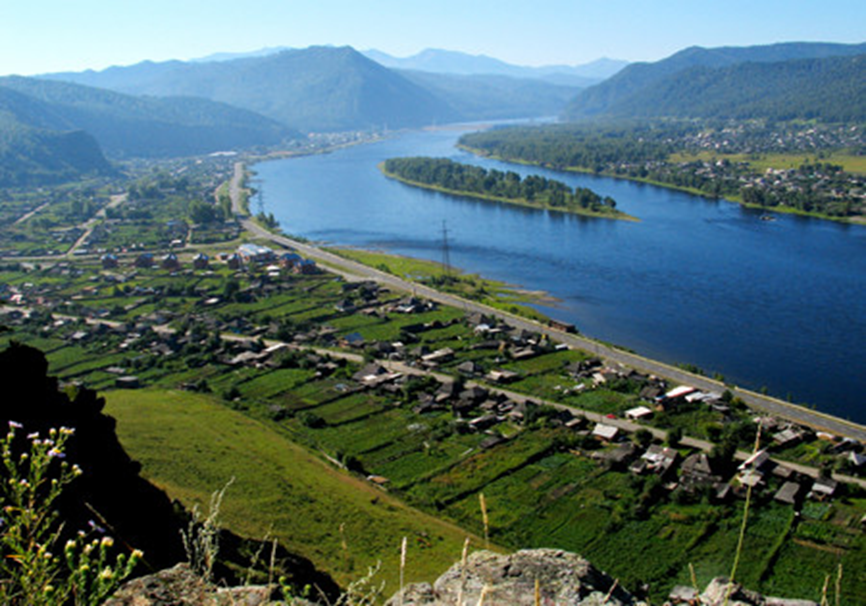 	Газета распространяется бесплатно*Орган издания Муниципальное образование «Сизинский сельсовет»СЕГОДНЯ В НОМЕРЕ:Объявление .…………………………………………………………………...стр.1Решение №121 ……………………………………..………………………….стр.2Постановление №168 ……………………………………………….…..…….стр.3Проект Решения  «О бюджете Сизинского сельсовета  на 2018 год и плановый период 2019-2020» …………………………………………..…стр.4Объявление!1). 21.12.2017 в 17-30 в здании МБУК СДК с. Сизая состоятся публичные слушания по проекту бюджета МО «Сизинский сельсовет» на 2018 год на основании решения Сизинского сельского Совета депутатов от 11.12.2017 № 121.2). 21.12.2017 в 18-00 в здании МБУК СДК с. Сизая состоится общее собрание граждан, проживающих на территории МО «Сизинский сельсовет» на основании постановления администрации Сизинского сельсовета № 168 от 11.12.2017, в повестку дня включены следующие вопросы: А). Выступление начальника ПЧ – 422  «Обеспечение пожарной безопасности в осенне-зимний период», новогодние и рождественские праздникиБ). Отчет о результатах деятельности главы Сизинского сельсовета с 01.01.2017 по 21.12.2017 и планах на 2018 год.Е). Выступление представителя Сизинской сельской участковой больницы.Д). Решение административных вопросов первичной ячейки общества Совета ветеранов - пенсионеров.Администрация Сизинского сельсоветаРОССИЙСКАЯ ФЕДЕРАЦИЯКРАСНОЯРСКИЙ  КРАЙ    ШУШЕНСКИЙ РАЙОНСИЗИНСКИЙ СЕЛЬСКИЙ СОВЕТ ДЕПУТАТОВР Е Ш Е Н И Е11 декабря 2017 года                                с. Сизая                                        № 121О проекте Решения Сизинского сельского Совета депутатов «О бюджете Сизинского сельсовета на 2018 год и плановый период 2019-2020»и о назначении публичных слушаний          В соответствии с Федеральным законом № 131-ФЗ от 06.10.2003 года «Об общих принципах организации местного самоуправления в Российской Федерации»,  Решением от 22.10.2013г. № 206 «Об утверждении Положения о бюджетном процессе в Сизинском сельсовете» (с изменениями и дополнениями), п. 1 ст. 15, ст.22, пп.2 п.2 ст.38 Устава Сизинского сельсовета, Сизинский сельский Совет депутатов    Р Е Ш И Л:1. Одобрить основные параметры проекта решения «О бюджете Сизинского сельсовета на 2018 год и плановый период 2019-2020».2. Проект решения «О бюджете Сизинского сельсовета на 2018 год и плановый период 2019-2020» вынести на публичные слушания  (прилагается).3. Назначить публичные слушания по проекту решения «О бюджете Сизинского сельсовета на 2018 год и плановый период 2019-2020»  на 21 декабря 2017 года в 17-30 часов в здании МБУК СДК.4. Рекомендовать администрации Сизинского сельсовета опубликовать в газете «Сизинские вести»:Настоящее решение и проект решения «О бюджете Сизинского сельсовета на 2018 год и плановый период 2019-2020». 2) Информационное сообщение о проведении публичных слушаний по проекту решения «О бюджете Сизинского сельсовета на 2018 год и плановый период 2019-2020» 5. Настоящее решение вступает в силу с момента принятия и подлежит опубликованию  в газете «Сизинские вести».6. Контроль за исполнением настоящего решения возложить на  комиссию по бюджету, финансам, собственности, по охране окружающей среды и природопользования (Акулич Л.С.).Председатель Сизинскогосельского Совета депутатов                                                                               Л.Л. КопнинаРОССИЙСКАЯ ФЕДЕРАЦИЯАДМИНИСТРАЦИЯ СИЗИНСКОГО СЕЛЬСОВЕТАШУШЕНСКОГО РАЙОНА КРАСНОЯРСКОГО КРАЯП О С Т А Н О В Л Е Н И Еот 11.12.2017                                  с. Сизая                                       № 168О проведении общего собрания жителей, проживающих на территории МО «Сизинский сельсовет»       На основании Федерального закона от 06.10.2003 № 131 – ФЗ «Об общих принципах организации местного самоуправления в РФ, в соответствии с Уставом Сизинского сельсовета П О С Т А Н О В Л Я Ю:Провести 21.12.2017 в 18 – 00 в здании МБУК «СДК» с. Сизая общее собрание жителей, проживающих на территории МО «Сизинский сельсовет». Внести на повестку дня для обсуждения следующие вопросы:А). Выступление начальника ПЧ – 422 «Обеспечение пожарной безопасности в осенне-зимний период».Б). Отчет о результатах деятельности главы Сизинского сельсовета с 01.01.2017 по 21.12.2017 и планах на 2018 год.Е). Выступление представителя Сизинской сельской участковой больницы.Д). Решение административных вопросов первичной ячейки общества Совета ветеранов - пенсионеров.3. Настоящее постановление вступает в силу со дня его подписания.4. Опубликовать настоящее постановление в газете «Сизинские вести» 5. Контроль за выполнением настоящего постановления оставляю за собой. Глава Сизинского сельсовета ___________________________Т. А. Коробейникова	ПРОЕКТРОССИЙСКАЯ ФЕДЕРАЦИЯКРАСНОЯРСКИЙ  КРАЙ    ШУШЕНСКИЙ РАЙОНСИЗИНСКИЙ СЕЛЬСКИЙ СОВЕТ ДЕПУТАТОВР Е Ш Е Н И Е«О бюджете Сизинского сельсовета на 2018 год и плановый период 2019-2020»В соответствии с Федеральным законом № 131-ФЗ от 06.10.2003 года «Об общих принципах организации местного самоуправления в Российской Федерации», Законом Красноярского края «О местном самоуправлении в Красноярском крае» от 10.01.1996 года, статьи 22 Устава Сизинского сельсовета, Сизинский сельский Совет депутатов    Р Е Ш И Л:1.  Утвердить основные характеристики бюджета Сизинского сельсовета на 2018 год:1) прогнозируемый общий объем доходов бюджета Сизинского сельсовета в сумме 8 752 042,00  рублей;2) общий объем расходов бюджета Сизинского сельсовета в сумме 8 752 042,00 рублей;3) дефицит бюджета Сизинского сельсовета в сумме 0,000     рублей;4) источники внутреннего финансирования дефицита бюджета Сизинского сельсовета в сумме 0,000 тыс. рублей согласно приложению №1 «Источники внутреннего финансирования дефицита  бюджета Сизинского сельсовета в 2018 году и плановом периоде 2019 - 2020 годов» к настоящему Решению.    Утвердить основные характеристики бюджета Сизинского сельсовета на 2019 год и на 2020 год:1) прогнозируемый общий объем доходов бюджета Сизинского сельсовета на 2019 год в сумме   8 970 843,00 рублей и на 2020 год в сумме 9 189 644,00рублей;2) общий объем расходов бюджета Сизинского сельсовета на 2019 год в сумме      8 970 843,00 рублей, и на 2020 год в сумме 9 189 644,00  рублей;3) дефицит районного бюджета на 2019 год в сумме 0,0 рублей и на 2020 год в сумме 0,0 рублей;4) источники внутреннего финансирования дефицита бюджета Сизинского сельсовета на 2019 год в сумме 0,0 рублей и на 2020 год в сумме 0,0 рублей согласно приложению №1 «Источники внутреннего финансирования дефицита  бюджета Сизинского сельсовета в 2018 году и плановом периоде 2019 - 2020 годов» к настоящему Решению.2. Утвердить перечень главных администраторов доходов Бюджета Сизинского сельсовета и закрепленные за ними доходные источники согласно приложению № 2 «Перечень главных администраторов доходов бюджета Сизинского сельсовета» к настоящему Решению.   	 Утвердить перечень главных администраторов источников внутреннего финансирования дефицита бюджета Сизинского сельсовета и закрепленные за ними источники внутреннего финансирования дефицита бюджета Сизинского сельсовета согласно приложению № 3 «Перечень главных администраторов источников внутреннего финансирования дефицита бюджета Сизинского сельсовета»  к настоящему Решению.3. Утвердить доходы бюджета Сизинского сельсовета на 2018 год и плановый период 2019-2020 годов согласно приложению №4 «Доходы бюджета Сизинского сельсовета на 2018 год и плановый период 2019-2020 годов»  к настоящему Решению.4. Утвердить в пределах общего объема расходов бюджета Сизинского сельсовета, установленного пунктом 1 настоящего Решения:1) распределение бюджетных ассигнований по разделам и подразделам бюджетной классификации расходов бюджетов Российской Федерации на 2018 год и плановый период 2019-2020 годов согласно приложению № 5 «Распределение бюджетных ассигнований по разделам и подразделам бюджетной классификации расходов бюджетов Российской Федерации на 2018 год и плановый период 2019-2020 годов»  к настоящему Решению.            2) ведомственную структуру расходов бюджета Сизинского сельсовета на 2018 год согласно приложению № 6  «Ведомственная структура расходов бюджета  Сизинского сельсовета на 2018 год» к настоящему Решению;ведомственную структуру расходов районного бюджета на плановый период 2019-2020 годов согласно приложению № 7 «Ведомственная структура расходов бюджета  Сизинского сельсовета на 2019-2020 годы» к настоящему Решению;распределение бюджетных ассигнований по целевым статьям (муниципальным программам Сизинского сельсовета и непрограммным направлениям деятельности), группам и подгруппам видов расходов, разделам, подразделам классификации расходов бюджета Сизинского сельсовета на 2018 год согласно приложению №8 «Распределение бюджетных ассигнований по целевым статьям (муниципальным программам Сизинского сельсовета и непрограммным направлениям деятельности), группам и подгруппам видов расходов, разделам, подразделам классификации расходов  бюджета Сизинского сельсовета на 2018 год» к настоящему Решению;5)  распределение бюджетных ассигнований по целевым статьям (муниципальным программам Сизинского сельсовета и непрограммным направлениям деятельности), группам и подгруппам видов расходов, разделам, подразделам классификации расходов районного бюджета на плановый период 2019-2020 годов согласно приложению №9 «Распределение бюджетных ассигнований по целевым статьям (муниципальным программам Сизинского сельсовета и непрограммным направлениям деятельности), группам и подгруппам видов расходов, разделам, подразделам классификации расходов  бюджета Сизинского сельсовета на 2019-2020 годы» к настоящему Решению;6. Утвердить общий объем средств бюджета Сизинского сельсовета на исполнение публичных нормативных обязательств Сизинского сельсовета на 2018 год  в сумме 12 000,00 рублей и плановый период 2019-2020 годов в сумме 12 300,00 и 12 600,00 рублей соответственно.7. Установить, что администрация Сизинского сельсовета вправе 
в ходе исполнения настоящего Решения вносить изменения в сводную бюджетную роспись бюджета на 2018 год и плановый период  2019-2020 годов без внесения изменений в настоящие Решение:на сумму средств, выделенных бюджету сельсовета за счет средств резервного фонда администрации района;в случае исполнения судебных актов, предусматривающих обращение взыскания на средства бюджетов бюджетной системы Российской Федерации и (или) предусматривающих перечисление этих средств в счет оплаты судебных издержек, увеличения подлежащих уплате казенным учреждением сумм налогов, сборов, пеней, штрафов, а также социальных выплат (за исключением выплат, отнесенных к публичным нормативным обязательствам), установленных законодательством Российской Федерации;в случае использования (перераспределения) средств резервных фондов, а также средств, иным образом зарезервированных в составе утвержденных бюджетных ассигнований, с указанием в законе (решении) о бюджете объема и направлений их использования;в пределах общего объема средств, предусмотренных настоящим Решением для финансирования мероприятий в рамках одной муниципальной программы Сизинского сельсовета, после внесения изменений в указанную программу в установленном порядке;в случае перераспределения бюджетных ассигнований в пределах общего объема расходов, предусмотренных муниципальному бюджетному  учреждению в виде субсидий, включая субсидии на финансовое обеспечение  выполнения муниципального задания,  субсидии на иные цели, не связанные с финансовым обеспечением выполнения муниципального задания;в случае перераспределения бюджетных ассигнований в пределах общего объема средств, предусмотренных настоящим Решением по главному распорядителю средств бюджета;на сумму средств межбюджетных трансфертов, передаваемых из краевого  и районного бюджета  на осуществление отдельных целевых расходов на основании федеральных законов и (или) нормативных правовых актов Президента Российской Федерации и Правительства Российской Федерации, а также соглашений, заключенных с главными распорядителями средств краевого и районного бюджета и уведомлений главных распорядителей средств краевого и районного бюджета;в случае уменьшения суммы средств межбюджетных трансфертов из краевого и районного бюджета;по главным распорядителям средств бюджета с соответствующим увеличением объема средств субвенций, субсидий, предоставляемых местным бюджетам из краевого и районного бюджета, - на сумму средств, предусмотренных настоящим Решением для финансирования расходов на региональные выплаты и выплаты, обеспечивающие уровень заработной платы работников бюджетной сферы не ниже размера минимальной заработной платы (минимального размера оплаты труда).в случае получения уведомления о предоставлении субсидий, субвенций, иных межбюджетных трансфертов, имеющих целевое назначение, и безвозмездных поступлений от физических и юридических лиц сверх объемов, утвержденных законом (решением) о бюджете, а также в случае сокращения (возврата при отсутствии потребности) указанных межбюджетных трансфертов;в случае изменения типа (подведомственности) государственных (муниципальных) учреждений и организационно-правовой формы государственных (муниципальных) унитарных предприятий;в случае увеличения бюджетных ассигнований текущего финансового года на оплату заключенных государственных (муниципальных) контрактов на поставку товаров, выполнение работ, оказание услуг, подлежавших в соответствии с условиями этих государственных (муниципальных) контрактов оплате в отчетном финансовом году, в объеме, не превышающем остатка не использованных на начало текущего финансового года бюджетных ассигнований на исполнение указанных государственных (муниципальных) контрактов в соответствии с требованиями, установленными настоящим Кодексом;13) в случае внесения изменений Министерством финансов Российской Федерации в структуру, порядок формирования и применения кодов бюджетной классификации Российской Федерации, а также присвоения кодов составным частям бюджетной классификации Российской Федерации;14) в случае исполнения исполнительных документов (за исключением судебных актов) и решений налоговых органов о взыскании налога, сбора, пеней и штрафов, предусматривающих обращение взыскания на средства районного бюджета, в пределах общего объема средств, предусмотренных главному распорядителю средств районного бюджета;15) в случае принятия решения о сокращении межбюджетных трансфертов, предоставляемых из районного бюджета бюджетам поселений, при несоблюдении соответствующими органами местного самоуправления условий предоставления межбюджетных трансфертов из районного бюджета, а также при нарушении предельных значений дефицита местного бюджета, муниципального долга и расходов на обслуживание муниципального долга, установленных Бюджетным кодексом Российской Федерации, и в случаях, предусмотренных главой 30 Бюджетного кодекса Российской Федерации.        	8. Доходы от сдачи в аренду имущества, находящегося в муниципальной собственности и переданного в оперативное управление районным муниципальным казенным учреждениям, от платных услуг, оказываемых  районными муниципальными казенными учреждениями, безвозмездные поступления от физических и юридических лиц, в том числе добровольные пожертвования, и от иной приносящей доход деятельности, осуществляемой районными казенными учреждениями, (далее по тексту статьи - доходы от сдачи в аренду имущества и от приносящей доход деятельности), направляются в пределах сумм, фактически поступивших в доход районного бюджета и отраженных на лицевых счетах районных казенных учреждений, 
на обеспечение их деятельности в соответствии с бюджетной сметой.  Доходы от сдачи в аренду имущества используются на оплату услуг связи, транспортных и коммунальных услуг, арендной платы за пользование имуществом, работ, услуг по содержанию имущества, прочих работ и услуг, прочих расходов, увеличения стоимости основных средств и увеличения стоимости материальных запасов.                    	9. Установить, что неиспользованные по состоянию на 1 января 2017 года остатки межбюджетных трансфертов, предоставленных бюджетам поселений за счет средств федерального бюджета в форме субвенций, субсидий и иных межбюджетных трансфертов, имеющих целевое назначение, подлежат возврату в районный бюджет в течение первых 5 рабочих дней 2017 года.    Остатки средств районного бюджета на 1 января 2017 года в полном объеме, за исключением неиспользованных остатков межбюджетных трансфертов, полученных из федерального и краевого бюджетов в форме субсидий, субвенций и иных межбюджетных трансфертов, имеющих целевое назначение, могут направляться на покрытие временных кассовых разрывов, возникающих в ходе исполнения районного бюджета в 2017 году. Установить, что погашение кредиторской задолженности, сложившейся по принятым в предыдущие годы, фактически произведенным, но не оплаченным по состоянию на 1 января 2017 года обязательствам, производится главными распорядителями средств районного бюджета за счет утвержденных им бюджетных ассигнований на 2017 год.   	10. Установить, что в 2018 году и плановом периоде 2019-2020 годов за счет средств бюджета Сизинского сельсовета бюджету Шушенского района направляются иные межбюджетные трансферты согласно приложению №10:     1) иные межбюджетные трансферты на  осуществление передаваемых полномочий по исполнению бюджета поселения в 2018 году и плановом периоде 2019 - 2020 годов            Утвердить методику распределения, порядок и условия предоставления в 2018 году иных межбюджетных трансфертов  на обеспечение сбалансированности бюджетов поселений Шушенского района в соответствии с приложением № 11  «Методика и расчеты распределении иных межбюджетных трансфертов  предоставляемых бюджету Шушенского муниципального района  на исполнение переданных  полномочий по  исполнению бюджета Сизинского сельсовета Администрацией Шушенского района на 2018 год и  на плановый период 2019 и 2020 годов» к настоящему Решению.   	2) иные межбюджетные трансферты на осуществление передаваемых полномочий по  созданию условий для организации досуга и обеспечения жителей поселения услугами организаций культуры в 2018 году и плановом периоде 2019 - 2020 годов.Утвердить методику распределения, порядок и условия предоставления в 2018 году иных межбюджетных трансфертов  на обеспечение сбалансированности бюджетов поселений Шушенского района в соответствии с приложением № 12 «Методика расчета объемов межбюджетных трансфертов передаваемых из бюджета Сизинского сельсовета в бюджет Шушенского района на осуществление переданный полномочий по создание условий для организации досуга и обеспечения жителей поселения услугами организаций культуры на 2018 год» к настоящему Решению.  	 11. Установить, что в расходной части бюджета Сизинского сельсовета предусматривается резервный фонд администрации Сизинского сельсовета на 2018 год в сумме 20 000,00 рублей, на плановый период 2019-2020 годов в сумме 20 500,00 и 21 000,00 рублей соответственно.12. Утвердить программу муниципальных внутренних заимствований Сизинского сельсовета на 2018 год и на плановый период 2019-2020 годов, согласно приложению №13 «Программа муниципальных внутренних заимствований на 2018 год и плановый период 2019-2020 годов» к настоящему Решению.           13. Установить верхний предел муниципального внутреннего долга Сизинского сельсовета по долговым обязательствам Сизинского сельсовета:            на 1 января 2018 года в сумме 0,0 тыс. рублей, в том числе по муниципальным гарантиям 0,0 тыс. рублей;            на 1 января 2019 года в сумме 0,0 тыс. рублей, в том числе по муниципальным гарантиям 0,0 тыс. рублей;            на 1 января 2020 года в сумме 0,0 тыс. рублей, в том числе по муниципальным гарантиям 0,0 тыс. рублей.            Установить предельный объем муниципального долга Сизинского сельсовета в сумме:            00,000 тыс. рублей на 2018 год;            00,000 тыс. рублей на 2019 год;            00,000 тыс. рублей на 2020 год.14.  Обслуживание счета бюджета.1. Кассовое обслуживание исполнения бюджета в части проведения и учета операций по кассовым поступлениям в бюджет и кассовым выплатам из бюджета осуществляется Управлением Федерального казначейства по Красноярскому краю через открытие и ведение лицевого счета Администрации Сизинского сельсовета Финансовому  управлению администрации Шушенского района.2. Исполнение бюджета в части санкционирования оплаты денежных обязательств, открытия и ведения лицевых счетов осуществляется Управлением Федерального казначейства по Красноярскому краю.3. Отдельные полномочия по исполнению бюджета, указанные в подпункте  2 настоящего пункта, Управлением Федерального казначейства по Красноярскому краю на основании соглашений, заключенных между администрацией Шушенского района и Управлением Федерального казначейства по Красноярскому краю.4. Остатки средств бюджета на 1 января 2018 года в полном объеме могут направляться на покрытие временных кассовых разрывов, возникающих в ходе исполнения бюджета в 2017 году, за исключением неиспользованных остатков межбюджетных трансфертов, полученных из федерального бюджета в форме субсидий, субвенций и иных межбюджетных трансфертов, имеющих целевое назначение.15. Администрация Сизинского сельсовета ежеквартально представляет отчет о ходе исполнения бюджета в 2018 году и плановом периоде 2019-2020 годов. 16. Настоящее решение подлежит опубликованию и вступает в силу 1 января 2018 года, но не ранее дня, следующего за днем его официального опубликования.17. Контроль за исполнением Решения возложить на постоянную комиссию по экономике, финансам, собственности, по охране окружающей среды и природопользования. Председатель Сизинскогосельского Совета депутатов                                                                           Л.Л. Копнина Глава Сизинского сельсовета                                                                         Т.А. КоробейниковаПеречень главных администраторов доходов бюджета Сизинского сельсоветаРаспределение иных межбюджетных трансфертов на осуществление передаваемых полномочий Администрацией Сизинского сельсовета Администрации Шушенского района по исполнению бюджета поселения в 2018 году и плановом периоде 2019 - 2020 годов                                                                                                                                                                   (рублей)Распределение иных межбюджетных трансфертов на осуществление передаваемых полномочий Администрацией Сизинского сельсовета Администрации Шушенского района по  созданию условий для организации досуга и обеспечения жителей поселения услугами организаций культуры в 2018 году и плановом периоде 2019 - 2020 годов                                                                                                                                                                   (рублей)Методика и расчеты распределенияиных межбюджетных трансфертов  предоставляемых бюджету Шушенского муниципального района  на исполнение переданных  полномочий по  исполнению бюджета Сизинского сельсовета Администрацией Шушенского района на 2018 год и  на плановый период 2019 и 2020 годовСлучаи предоставления иных межбюджетных трансфертов Случаями предоставления иных межбюджетных трансфертов на исполнение переданных  полномочий по  исполнению бюджета Сизинского сельсовета Администрацией Шушенского района:1) отсутствие в Сизинском сельсовете специалистов по  осуществлению электронного обмена документов с отделением Федерального казначейства по Шушенскому району (далее-ОФК) в части: а) передачи в ОФК расходных расписаний по лимитам бюджетных ассигнований, расходных расписаний по предельным объемам финансирования;б) ведение учета исполнения бюджета в системе АСУ БП «АЦК – Финансы» при порядке кассового обслуживания с открытием лицевых счетов в органах Федерального казначейства в соответствии с подпунктом «б» пункта 2.2.1 приказа Казначейства России от 10.10.2008г. №8н:-ведение справочников КБК;-ведение справочников кодов целевых субсидий-формирование и ведение бюджетной росписи-формирование и ведение кассового плана по доходам, расходам и источникам внутреннего финансирования дефицита бюджета-финансирование расходов бюджетов поселений (формирование заявок на финансирование, распорядительных заявок, уведомлений о предельных объемах финансирования, формирование и отправка в ОФК расходных расписаний, отзыв финансирования по счетам ОФК) по заявкам Поселения, в пределах свободного остатка средств на лицевых счетах;-загрузка информации по поступлениям и выплатам по счету бюджета поселения (загрузка сводной ведомости по кассовым поступлениям, сводной ведомости по кассовым выплатам, ведомости по движению свободного остатка средств бюджета, выписки из лицевого счета главного распорядителя и протокола отказа);-ежемесячная сверка данных системы АСУ БП «АЦК – Финансы» по доходам, расходам и источникам внутреннего финансирования с данными ОФК;в) консультация, оказание практической помощи по вопросам использования и устранения неполадок программного обеспечения при обращении специалистов Поселений.         II. Порядок предоставления иных межбюджетных трансфертов и условия расходования иных межбюджетных трансфертов        Иные межбюджетные трансферты на исполнение переданных  полномочий по  исполнению бюджета Сизинского сельсовета предоставляются и расходуются администрацией Шушенского  района в соответствии с заключаемым  соглашениям о передаче полномочий с уровня Сизинского сельского поселения на уровень Шушенского района.          III. Методика расчёта иных межбюджетных трансфертов   на осуществление части полномочий по решению вопросов местного значения1.Расчёт объёма иных межбюджетных трансфертов определяется следующим образом: S = F × В,	где :	S – объём иных межбюджетных трансфертов муниципальному образованию на осуществление полномочий; 	F – расходы на выплату заработной платы и расходы, связанные с начислениями на выплаты по оплате труда работников, исполняющих переданные полномочия (расчёт прилагается);	В – 0,15 штатной единицы муниципального служащего.2.Расходы на выплату заработной платы определяются на основании действующего на момент передачи полномочий расчётного годового фонда оплаты труда одного муниципального служащего в соответствии с Постановлением Совета администрации Красноярского края от 29.12.2007 № 512-п «О нормативах формирования расходов на оплату труда депутатов, выборных должностных лиц местного самоуправления, осуществляющих свои полномочия на постоянной основе, лиц, замещающих иные муниципальные должности, и муниципальных служащих» с учётом начислений. Заработная плата и начисления на выплаты по оплате труда работников, исполняющих переданные полномочия, увеличивается (индексируется) в соответствии со сроками и размером увеличения (индексации), предусмотренными нормативными правовыми актами муниципального образования, осуществляющего переданные полномочия. Приложение к Методике расчета объема иных межбюджетных трансфертов на осуществление части полномочий по решению вопросов местного значенияМЕТОДИКАРАСЧЕТА ОБЪЕМОВ МЕЖБЮДЖЕТНЫХ ТРАНСФЕРТОВ, ПЕРЕДАВАЕМЫХ ИЗ БЮДЖЕТА СИЗИНСКОГО СЕЛЬСОВЕТА В БЮДЖЕТ ШУШЕНСКОГО РАЙОНА НА 2018 ГОД 1. Методика расчета объемов межбюджетных трансфертов, передаваемых из бюджета Сизинского сельсовета в бюджет Шушенского района на осуществление части полномочий органов местного самоуправления (далее – Методика)  определяет цели предоставления и порядок расчета объемов межбюджетных трансфертов, передаваемых из бюджета Сизинского сельсовета (далее - сельсовета) в бюджет Шушенского района (далее – межбюджетные трансферты).2. Межбюджетные трансферты предоставляются в целях финансового обеспечения деятельности Администрации Шушенского района в связи с осуществлением части полномочий по решению следующих вопросов местного значения:– создание условий для организации досуга и обеспечения жителей поселения услугами организаций культуры.3. Объемы межбюджетных трансфертов, предоставляемых из бюджета сельсовета в бюджет муниципального района, определяются по следующей формуле:ОМТ = ФОТ + РМ,где ОМТ – объем межбюджетного трансферта, предоставляемый из бюджета сельсовета, округленный до целых тысяч рублей;ФОТ - размер фонда оплаты труда с начислениями работников, осуществляющих переданные полномочия;РМ – расходные материалы.Объем предоставляемых из бюджета сельсовета в бюджет Шушенского района межбюджетных трансфертов может быть увеличен в порядке, определенном настоящей Методикой.Приложение к Методике расчета объемамежбюджетных трансфертов передаваемых из бюджета Сизинского сельсовета в бюджет Шушенского района на 2018	         руб.Программа муниципальных внутренних заимствований на 2018 год и плановый период 2019-2020 годов(руб.)2017 годс.Сизая№Приложение №1
к Решению Сизинского 
сельского Совета депутатов
от  года № Приложение №1
к Решению Сизинского 
сельского Совета депутатов
от  года №  Источники внутреннего финансирования дефицита  бюджета Сизинского сельсовета в 2018 году и плановом периоде 2019 - 2020 годов Источники внутреннего финансирования дефицита  бюджета Сизинского сельсовета в 2018 году и плановом периоде 2019 - 2020 годов Источники внутреннего финансирования дефицита  бюджета Сизинского сельсовета в 2018 году и плановом периоде 2019 - 2020 годов Источники внутреннего финансирования дефицита  бюджета Сизинского сельсовета в 2018 году и плановом периоде 2019 - 2020 годов Источники внутреннего финансирования дефицита  бюджета Сизинского сельсовета в 2018 году и плановом периоде 2019 - 2020 годов Источники внутреннего финансирования дефицита  бюджета Сизинского сельсовета в 2018 году и плановом периоде 2019 - 2020 годов(руб.)№ строкикодНаименование кода группы, подгруппы, статьи, вида источника финансирования дефицита бюджета, кода классификации операций сектора государственного управления, относящихся к источникам финансирования дефицитов бюджетов Российской Федерации2018201920201231814 0102 00 00 00 0000 000Кредиты кредитных организаций в валюте Российской Федерации0,000,000,002814 0102 00 00 00 0000 700Получение кредитов от кредитных организаций в валюте Российской Федерации0,000,000,003814 0102 00 00 05 0000 710Получение  кредитов от кредитных организаций бюджетами муниципальных районов в валюте Российской Федерации0,000,000,004814 0102 00 00 00 0000 800Погашение кредитов, предоставленных кредитными организациями  в валюте Российской Федерации0,000,000,005814 0102 00 00 05 0000 810Погашение  бюджетами муниципальных районов кредитов от кредитных организаций  в валюте Российской Федерации0,000,000,006814 01 05 00 00 00 0000 000Изменение остатков средств на счетах по учету средств бюджета0,000,000,007814 01 05 00 00 00 0000 500Увеличение остатков финансовых резервов  бюджетов-8 752 042,00-8 970 843,00-9 189 644,008814 01 05 02 00 00 0000 500Увеличение прочих остатков средств бюджетов-8 752 042,00-8 970 843,00-9 189 644,009814 01 05 02 01 00 0000 510Увеличение прочих остатков денежных средств бюджетов-8 752 042,00-8 970 843,00-9 189 644,0010814 01 05 02 01 05 0000 510Увеличение прочих остатков денежных средств бюджетов муниципальных районов-8 752 042,00-8 970 843,00-9 189 644,0011814 01 05 00 00 00 0000 600Уменьшение остатков средств бюджетов8 752 042,008 970 843,009 189 644,0012814 01 05 02 00 00 0000 600Уменьшение прочих остатков средств бюджетов8 752 042,008 970 843,009 189 644,0013814 01 05 02 01 00 0000 610Уменьшение прочих остатков денежных средств бюджетов8 752 042,008 970 843,009 189 644,0014814 01 05 02 01 05 0000 610Уменьшение прочих остатков денежных средств бюджетов муниципальных районов8 752 042,008 970 843,009 189 644,0015814 01 06 00 00 00 0000 000Иные источники внутреннего финансирования дефицитов бюджетов 0,000,000,0016814 01 06 05 00 00 0000 000Бюджетные кредиты, предоставленные внутри страны в валюте Российской Федерации0,000,000,0017814 01 06 05 00 00 0000 600Возврат бюджетных кредитов, предоставленных внутри страны в валюте Российской Федерации0,000,000,0018814 01 06 05 01 00 0000 640Возврат бюджетных кредитов, предоставленных юридическим лицам в валюте Российской Федерации0,000,000,0019814 01 06 05 01 05 0000 640Возврат бюджетных кредитов, предоставленных юридическим лицам из бюджетов муниципальных районов в валюте Российской Федерации0,000,000,0020814 01 06 05 02 00 0000 640Возврат бюджетных кредитов, предоставленных другим бюджетам бюджетной системы Российской Федерации в валюте Российской Федерации0,000,000,0021814 01 06 05 02 05 0000 640Возврат бюджетных кредитов, предоставленных другим бюджетам бюджетной системы Российской Федерации из бюджетов муниципальных районов в валюте Российской Федерации0,000,000,0022814 01 06 05 00 00 0000 500Предоставление бюджетных кредитов внутри страны в валюте Российской Федерации0,000,000,0023814 01 06 05 02 00 0000 540Предоставление бюджетных кредитов другим бюджетам бюджетной системы Российской Федерации из федерального бюджета  в валюте Российской Федерации0,000,000,00                            Всего                            Всего                            Всего0,000,000,00Приложение  № 2к решению Сизинского сельского Совета депутатовот           .          . 2017                   №        № строкиКод бюджетной классификацииНаименование кода бюджетной классификации1814 1 08 04020 01 1000 110Государственная пошлина за совершение нотариальных действий должностными лицами органов местного   самоуправления,   уполномоченными в соответствии с законодательными актами Российской Федерации на совершение нотариальных действий (сумма платежа (перерасчеты, недоимка и задолженность по соответствующем платежу, в том числе по отмененному))2814 1 11 05035 10 0000 120Доходы от сдачи в аренду имущества, находящегося в оперативном управлении органов управления сельских поселений и созданных ими учреждений (за исключением имущества муниципальных бюджетных и автономных учреждений)3814 1 11 09045 10 0000 120Прочие поступления от использования имущества, находящегося в собственности сельских поселений (за исключением имущества муниципальных бюджетных и автономных учреждений, а также имущества муниципальных унитарных предприятий, в том числе казенных)4814 1 17 01050 10 0000 180Невыясненные поступления, зачисляемые в бюджеты сельских поселений5814 1 17 05050 10 0000 180Прочие неналоговые доходы бюджетов сельских поселений6814 2 02 35118 10 0000 151Субвенции на осуществление государственных полномочий по первичному воинскому учету на территориях, где отсутствуют военные комиссариаты в соответствии с Федеральным законом от 28 марта 1998 года № 53-ФЗ "О воинской обязанности и воинской службе"7814 2 02 30024 10 7514 151Субвенции на осуществление расходов по созданию и обеспечению деятельности административных комиссий за счет средств краевого бюджета, в соответствии с Законом края от 23 апреля 2009 года №8-3170 «О наделении органов местногосамоуправления муниципальных образований края государственными полномочиями по созданию и обеспечению деятельности административных комиссий»8814 2 02 15001 10 7601 151Дотация на выравнивание бюджетной обеспеченности поселений из районного фонда финансовой поддержки поселений за счет средств субвенции на реализацию государственных полномочий по расчету и предоставлению дотаций поселениям, входящим в состав муниципального района из краевого бюджета9814 2 02 15001 10 9134 151Дотация на выравнивание бюджетной обеспеченности поселений из районного фонда финансовой поддержки поселений за счет собственных средств районного бюджета, исходя из необходимости достижения критерия выравнивания расчетной бюджетной обеспеченности поселений (с учетом субвенции на выравнивание финансовых возможностей поселений из регионального фонда компенсаций и за исключением межбюджетных трансфертов из бюджета муниципального района)10814 2 02 49999 10 9135 151Иные межбюджетные трансферты на обеспечение сбалансированности бюджетов муниципальных образований района11814 2 08 05000 10 0000 180Перечисления из бюджетов сельских поселений (в бюджеты поселений) для осуществления возврата (зачета) излишне уплаченных или излишне взысканных сумм налогов, сборов и иных платежей, а также сумм процентов за несвоевременное осуществление такого возврата и процентов, начисленных на излишне взысканные суммы12814 2 02 49999 10 9119 151Иные межбюджетные трансферты за счет резервного фонда администрации района в рамках непрограммных расходов финансового управления администрации Шушенского района13814 2 02 29999 10 1021 151Субсидии  бюджетам поселений на частичное финансирование (возмещение) расходов на региональные выплаты и выплаты, обеспечивающие уровень заработной платы работников бюджетной сферы не ниже размера минимальной заработной платы(минимального размера оплаты труда)14814 1 08 040200 14 000 110Государственная пошлина за совершение нотариальных действий должностными лицами органов местного   самоуправления,   уполномоченными в соответствии с законодательными актами Российской Федерации на совершение нотариальных действий (прочие поступления)15814 2 02 40014 10 9112 151Иные межбюджетные трансферты на осуществления передаваемых полномочий по участию в организации деятельности по сбору (в том числе раздельному сбору), транспортированию, обработке, утилизации, обезвреживанию, захоронению твердых коммунальных отходов на территории Шушенского района16814 1 11 05013 10 0000 120Доходы, получаемые в виде арендной платы за земельные участки, государственная собственность на которые не разграничена и которые расположены в границах сельских поселений, а также средства от продажи права на заключение договоров аренды указанных земельных участков17814 1 14 06013 10 0000 430Доходы от продажи земельных участков, государственная собственность на которые не разграничена и которые расположены в границах сельских поселений18814 2 02 29999 10 7412 151Субсидии бюджетам поселений на расходы на обеспечение первичных мер пожарной безопасности в рамках отдельных мероприятий муниципальной программы Шушенского района «Защита населения и территорий Шушенского района от чрезвычайных ситуаций природного и техногенного характера»19814 1 16 90050 10 0000 140Прочие поступления от денежных взысканий (штрафов) и иных сумм в возмещение ущерба, зачисляемые в бюджеты сельских поселений (федеральные казенные учреждения)Приложение  № 3
к решению Сизинского сельского Совета депутатов
от           .          . 2017                   № Приложение  № 3
к решению Сизинского сельского Совета депутатов
от           .          . 2017                   № Приложение  № 3
к решению Сизинского сельского Совета депутатов
от           .          . 2017                   № Перечень главных администраторов источников внутреннего финансирования дефицита бюджета Сизинского сельсовета Перечень главных администраторов источников внутреннего финансирования дефицита бюджета Сизинского сельсовета Перечень главных администраторов источников внутреннего финансирования дефицита бюджета Сизинского сельсовета Перечень главных администраторов источников внутреннего финансирования дефицита бюджета Сизинского сельсовета № строкиКод ведомстваКод группы, подгруппы, статьи и вида источниковНаименование показателяНаименование показателяНаименование показателяНаименование показателя1233331814Администрация Сизинского сельсоветаАдминистрация Сизинского сельсоветаАдминистрация Сизинского сельсоветаАдминистрация Сизинского сельсовета281401 02 00 00 05 0000 710Получение кредитов от кредитных организаций бюджетами муниципальных районов в валюте Российской ФедерацииПолучение кредитов от кредитных организаций бюджетами муниципальных районов в валюте Российской ФедерацииПолучение кредитов от кредитных организаций бюджетами муниципальных районов в валюте Российской ФедерацииПолучение кредитов от кредитных организаций бюджетами муниципальных районов в валюте Российской Федерации381401 02 00 00 05 0000 810Погашение бюджетами муниципальных районов кредитов от кредитных организаций в валюте Российской ФедерацииПогашение бюджетами муниципальных районов кредитов от кредитных организаций в валюте Российской ФедерацииПогашение бюджетами муниципальных районов кредитов от кредитных организаций в валюте Российской ФедерацииПогашение бюджетами муниципальных районов кредитов от кредитных организаций в валюте Российской Федерации481401 05 02 01 05 0000 510Увеличение прочих остатков денежных средств бюджетов муниципальных районов Увеличение прочих остатков денежных средств бюджетов муниципальных районов Увеличение прочих остатков денежных средств бюджетов муниципальных районов Увеличение прочих остатков денежных средств бюджетов муниципальных районов 581401 05 02 01 05 0000 610Уменьшение прочих остатков денежных средств бюджетов муниципальных районов Уменьшение прочих остатков денежных средств бюджетов муниципальных районов Уменьшение прочих остатков денежных средств бюджетов муниципальных районов Уменьшение прочих остатков денежных средств бюджетов муниципальных районов 781401 06 05 02 05 0000 640Возврат бюджетных кредитов, предоставленных другим бюджетам бюджетной системы Российской Федерации из бюджетов муниципальных районов в валюте Российской ФедерацииВозврат бюджетных кредитов, предоставленных другим бюджетам бюджетной системы Российской Федерации из бюджетов муниципальных районов в валюте Российской ФедерацииВозврат бюджетных кредитов, предоставленных другим бюджетам бюджетной системы Российской Федерации из бюджетов муниципальных районов в валюте Российской ФедерацииВозврат бюджетных кредитов, предоставленных другим бюджетам бюджетной системы Российской Федерации из бюджетов муниципальных районов в валюте Российской Федерации881401 06 05 02 05 0000 540Предоставление бюджетных кредитов другим бюджетам бюджетной системы Российской Федерации из бюджетов муниципальных районов в валюте Российской ФедерацииПредоставление бюджетных кредитов другим бюджетам бюджетной системы Российской Федерации из бюджетов муниципальных районов в валюте Российской ФедерацииПредоставление бюджетных кредитов другим бюджетам бюджетной системы Российской Федерации из бюджетов муниципальных районов в валюте Российской ФедерацииПредоставление бюджетных кредитов другим бюджетам бюджетной системы Российской Федерации из бюджетов муниципальных районов в валюте Российской ФедерацииПриложение  № 4
к решению Сизинского сельского Совета депутатов
от           .          . 2017                   № Приложение  № 4
к решению Сизинского сельского Совета депутатов
от           .          . 2017                   № Приложение  № 4
к решению Сизинского сельского Совета депутатов
от           .          . 2017                   № Приложение  № 4
к решению Сизинского сельского Совета депутатов
от           .          . 2017                   № Приложение  № 4
к решению Сизинского сельского Совета депутатов
от           .          . 2017                   № Приложение  № 4
к решению Сизинского сельского Совета депутатов
от           .          . 2017                   № Приложение  № 4
к решению Сизинского сельского Совета депутатов
от           .          . 2017                   № Приложение  № 4
к решению Сизинского сельского Совета депутатов
от           .          . 2017                   № Доходы бюджета Сизинского сельсовета на 2018 год и плановый период 2019-2020 годовДоходы бюджета Сизинского сельсовета на 2018 год и плановый период 2019-2020 годовДоходы бюджета Сизинского сельсовета на 2018 год и плановый период 2019-2020 годовДоходы бюджета Сизинского сельсовета на 2018 год и плановый период 2019-2020 годовДоходы бюджета Сизинского сельсовета на 2018 год и плановый период 2019-2020 годовДоходы бюджета Сизинского сельсовета на 2018 год и плановый период 2019-2020 годовДоходы бюджета Сизинского сельсовета на 2018 год и плановый период 2019-2020 годовДоходы бюджета Сизинского сельсовета на 2018 год и плановый период 2019-2020 годовДоходы бюджета Сизинского сельсовета на 2018 год и плановый период 2019-2020 годовДоходы бюджета Сизинского сельсовета на 2018 год и плановый период 2019-2020 годовДоходы бюджета Сизинского сельсовета на 2018 год и плановый период 2019-2020 годов(руб.)№ строкиКод бюджетной классификацииКод бюджетной классификацииКод бюджетной классификацииКод бюджетной классификацииКод бюджетной классификацииКод бюджетной классификацииКод бюджетной классификацииКод бюджетной классификацииНаименование групп, подгрупп, статей,подстатей, элементов, программ (подпрограмм), кодов экономической классификации доходов201820192020№ строкиКод администратораКод группыКод подгруппыКод статьи Код подстатьиКод элементаКод программыКод экономической классификацииНаименование групп, подгрупп, статей,подстатей, элементов, программ (подпрограмм), кодов экономической классификации доходов201820192020123456789101112100010000000000000000НАЛОГОВЫЕ И НЕНАЛОГОВЫЕ ДОХОДЫ6 651 300,006 866 601,007 073 402,00218210100000000000000НАЛОГИ НА ПРИБЫЛЬ, ДОХОДЫ404 400,00447 000,00463 800,00318210102000010000110Налог на доходы физических лиц156 000,00170 000,00180 000,00418210102010010000110Налог на доходы физических лиц с доходов, источником которых является налоговый агент, за исключением доходов, в отношении которых исчисление и уплата налога осуществляются в соответствии со статьями 227, 227.1 и 228 Налогового кодекса Российской Федерации156 000,00170 000,00180 000,00510010302000000000110Доходы от уплаты акцизов248 400,00277 000,00283 800,00610010302230010000110Доходы от уплаты акцизов на дизельное топливо, подлежащие распределению между бюджетами субъектов Российской Федерации и местными бюджетами с учетом установленных дифференцированных нормативов отчислений в местные бюджеты92 300,00102 900,00107 100,00710010302240010000110Доходы от уплаты акцизов на моторные масла для дизельных и (или) карбюраторных (инжекторных) двигателей, подлежащие распределению между бюджетами субъектов Российской Федерации и местными бюджетами с учетом установленных дифференцированных нормативов отчислений в местные бюджеты700,00700,00700,00810010302250010000110Доходы от уплаты акцизов на автомобильный бензин, подлежащие распределению между бюджетами субъектов Российской Федерации и местными бюджетами с учетом установленных дифференцированных нормативов отчислений в местные бюджеты169 700,00187 600,00194 700,00910010302260010000110Доходы от уплаты акцизов на прямогонный бензин, подлежащие распределению между бюджетами субъектов Российской Федерации и местными бюджетами с учетом установленных дифференцированных нормативов отчислений в местные бюджеты-14 300,00-14 200,00-18 700,001000010600000000000000НАЛОГИ НА ИМУЩЕСТВО 6 223 900,006 394 601,006 579 602,001118210601000000000110НАЛОГ НА ИМУЩЕСТВО ФИЗИЧЕСКИХ ЛИЦ324 800,00340 000,00350 000,001218210601030101000110Налог на имущество физичиских лиц, взимаемой по ставкам, применяемым к объектам налогооблажения, расположенным в гарницах поселений324 800,00340 000,00350 000,001300010606000000000110ЗЕМЕЛЬНЫЙ НАЛОГ5 899 100,006 054 601,006 229 602,001418210606033101000110Земельный налог с организаций, обладающих земельным участком, расположенным в границах сельских поселений5 571 000,005 710 275,005 869 602,001518210606043101000110Земельный налог с физических лиц, обладающих земельным участком, расположенным в границах сельских поселений328 100,00344 326,00360 000,001600010800000000000000Государственная пошлина23 000,0025 000,0030 000,001781410804020011000110Государственная пошлина за совершение нотариальных действий должностными лицами органов местного самоуправления, уполномоченными в соответствии с законодательными актами Российской Федерации на совершение нотариальных действий23 000,0025 000,0030 000,001881420000000000000000БЕЗВОЗМЕЗДНЫЕ ПОСТУПЛЕНИЯ2 100 742,002 104 242,002 116 242,001981420200000000000000Безвозмездные  поступления  от  других бюджетов бюджетной системы Российской Федерации2 100 742,002 104 242,002 116 242,002081420201001107601151Дотация на выравнивание бюджетной обеспеченности поселений из районного фонда финансовой поддержки поселений за счет средств субвенции из краевого бюджета399 602,00319 680,00319 680,002181420201001109134151Дотация на выравнивание бюджетной обеспеченности поселений из районного фонда финансовой поддержки поселений за счет собственных средств районного бюджета1 277 058,001 277 058,001 277 058,002281420203015100000151Субвенции бюджетам сельский поселений на осуществление первичного воинского учета на территориях, где отсутствуют военные комиссариаты292 400,00295 900,00307 900,002381420203024107514151Субвенции на осуществление расходов по созданию и обеспечению деятельности административных комиссий6 682,006 682,006 682,002481420204014109112151Иные межбюджетные трансферты на осуществления передаваемых полномочий по участию в организации деятельности по сбору (в том числе раздельному сбору), транспортированию, обработке, утилизации, обезвреживанию, захоронению твердых коммунальных отходов на территории Шушенского района125 000,00125 000,00125 000,002581420249999109135151Иные межбюджетные трансферты на обеспечение сбалансированности бюджетов муниципальных образований района0,0079 922,0079 922,0026Всего доходов8 752 042,008 970 843,009 189 644,00Приложение  № 5
к решению Сизинского сельского Совета депутатов
от           .          . 2017                   № Приложение  № 5
к решению Сизинского сельского Совета депутатов
от           .          . 2017                   № Приложение  № 5
к решению Сизинского сельского Совета депутатов
от           .          . 2017                   № Распределение бюджетных ассигнований по разделам и подразделам бюджетной классификации расходов бюджетов Российской Федерации на 2018 год и плановый период 2019-2020 годовРаспределение бюджетных ассигнований по разделам и подразделам бюджетной классификации расходов бюджетов Российской Федерации на 2018 год и плановый период 2019-2020 годовРаспределение бюджетных ассигнований по разделам и подразделам бюджетной классификации расходов бюджетов Российской Федерации на 2018 год и плановый период 2019-2020 годовРаспределение бюджетных ассигнований по разделам и подразделам бюджетной классификации расходов бюджетов Российской Федерации на 2018 год и плановый период 2019-2020 годовРаспределение бюджетных ассигнований по разделам и подразделам бюджетной классификации расходов бюджетов Российской Федерации на 2018 год и плановый период 2019-2020 годов(руб.)№ строкиНаименование кода расходов бюджетной классификацииРаздел - подраздел2018201920201231ОБЩЕГОСУДАРСТВЕННЫЕ ВОПРОСЫ01004 127 060,634 158 494,004 259 901,002Функционирование Высшего должностного лица субъекта Российской Федерации и муниципального образования0102584 256,51598 884,00613 461,003Функционирование законодательных (представительных) органов государственной власти и представительных органов муниципальных образований0103383 418,12392 990,00402 584,004Функционирование Правительства Российской Федерации, высших исполнительных органов государственной власти субъектов Российской Федерации, местных администраций01042 266 635,002 323 301,002 379 967,005Обеспечение выборов и референдумов010770 000,000,000,006Резервные фонды011120 000,0020 500,0021 000,007Другие общегосударственные вопросы0113802 751,00822 819,00842 889,008НАЦИОНАЛЬНАЯ ОБОРОНА0200292 400,00295 900,00307 900,009Мобилизационная и вневойсковая подготовка0203292 400,00295 900,00307 900,0010НАЦИОНАЛЬНАЯ БЕЗОПАСНОСТЬ И ПРАВООХРАНИТЕЛЬНАЯ ДЕЯТЕЛЬНОСТЬ030028 000,0028 700,0029 400,0011Обеспечение пожарной безопасности031028 000,0028 700,0029 400,0012НАЦИОНАЛЬНАЯ ЭКОНОМИКА0400248 400,00277 000,00283 800,0013Дорожное хозяйство (дорожные фонды)0409248 400,00277 000,00283 800,0014ЖИЛИЩНО-КОММУНАЛЬНОЕ ХОЗЯЙСТВО05002 520 006,372 636 170,002 695 659,0015Благоустройство05031 267 720,001 352 576,001 380 758,0016Другие вопросы в области жилищно-коммунального хозяйства05051 252 286,371 283 594,001 314 901,0017КУЛЬТУРА, КИНЕМАТОГРАФИЯ08001 524 175,001 562 279,001 600 384,0018Культура08011 524 175,001 562 279,001 600 384,0019СОЦИАЛЬНОЕ ОБЕСПЕЧЕНИЕ НАСЕЛЕНИЯ100012 000,0012 300,0012 600,0020Пенсионное обеспечение100112 000,0012 300,0012 600,00ИТОГО ИТОГО 8 752 042,008 970 843,009 189 644,00Приложение № 6 к                                                 Решению Сизинского сельского совета депутатов от        .        .          №                                     Приложение № 6 к                                                 Решению Сизинского сельского совета депутатов от        .        .          №                                     Приложение № 6 к                                                 Решению Сизинского сельского совета депутатов от        .        .          №                                     Приложение № 6 к                                                 Решению Сизинского сельского совета депутатов от        .        .          №                                     Приложение № 6 к                                                 Решению Сизинского сельского совета депутатов от        .        .          №                                     Приложение № 6 к                                                 Решению Сизинского сельского совета депутатов от        .        .          №                                     Ведомственная структура расходов бюджета  Сизинского сельсовета на 2018 годВедомственная структура расходов бюджета  Сизинского сельсовета на 2018 годВедомственная структура расходов бюджета  Сизинского сельсовета на 2018 годВедомственная структура расходов бюджета  Сизинского сельсовета на 2018 годВедомственная структура расходов бюджета  Сизинского сельсовета на 2018 годВедомственная структура расходов бюджета  Сизинского сельсовета на 2018 год(руб.)(руб.)Наименование показателей бюджетной классификацииКод ведомств           Раздел-   подразделЦелевая статьяВид расходовСумма на 2018  годНаименование показателей бюджетной классификацииКод ведомств           Раздел-   подразделЦелевая статьяВид расходовСумма на 2018  годАдминистрация Сизинского сельсовета Шушенского района8148 752 042,00ОБЩЕГОСУДАРСТВЕННЫЕ ВОПРОСЫ81401004 097 060,63Функционирование Высшего должностного лица субъекта Российской Федерации и муниципального образования8140102584 256,51Непрограммные расходы Администрации Сизинского сельсовета81401026200000000584 256,51Глава муниципального образования (в рамках непрограммных расходов администрации Сизинского сельсовета)81401026200080120584 256,51Расходы на выплаты персоналу в целях обеспечения выполнения функций государственными (муниципальными) органами, казенными учреждениями, органами управления государственными внебюджетными фондами81401026200080120100584 256,51Расходы на выплату персоналу государственных (муниципальных) органов81401026200080120120584 256,51Функционирование законодательных (представительных) органов государственной власти и представительных органов муниципальных образований 8140103383 418,12Непрограммные расходы представительного  органа муниципального образования81401036100000000383 418,12Председатель представительного органа муниципального образования81401036100080110383 418,12Расходы на выплаты персоналу в целях обеспечения выполнения функций государственными (муниципальными) органами, казенными учреждениями, органами управления государственными внебюджетными фондами81401036100080110100383 418,12Расходы на выплаты персоналу государственных (муниципальных) органов81401036100080110120383 418,12Функционирование Правительства Российской Федерации, высших исполнительных органов государственной власти субъектов Российской Федерации и  местных администраций81401042 236 635,00Непрограммные расходы  Администрации Сизинского сельсовета814010462000000002 236 635,00Расходы на региональные выплаты и выплаты обеспечивающие уровень заработной платы работников бюджетной сферы не ниже размера минимальной заработной платы (минимального размера оплаты труда) в рамках непрограммных расходов Администрации Сизинского сельсовета814010462000102108 186,98Расходы на выплаты персоналу в целях обеспечения выполнения функций государственными (муниципальными) органами, казенными учреждениями, органами управления государственными внебюджетными фондами814010462000102101008 186,98Расходы на выплаты персоналу государственных (муниципальных) органов814010462000102101208 186,98Руководство и управление в сфере установленных функций органов местного самоуправления в рамках непрограммных расходов администрации Сизинского сельсовета814010462000801302 228 448,02Расходы на выплаты персоналу в целях обеспечения выполнения функций государственными (муниципальными) органами, казенными учреждениями, органами управления государственными внебюджетными фондами 814010462000801301001 295 042,52Расходы на выплату персоналу государственных (муниципальных) органов814010462000801301201 295 042,52Закупка товаров, работ и услуг для государственных (муниципальных) нужд81401046200080130200881 246,50Иные закупки товаров, работ и услуг для обеспечения государственных (муниципальных) нужд81401046200080130240881 246,50Расходы на выполнение передачи части полномочий по исполнению бюджета поселения8140104620008062052 159,00Межбюджетные трансферты8140104620008062050052 159,00Иные межбюджетные трансферты8140104620008062054052 159,00Обеспечение проведения выборов и референдумов814010770 000,00Непрограммные расходы  Администрации Сизинского сельсовета8140107620000000070 000,00Обеспечение проведения выборов и референдумов в рамках непрограммных расходов администрации Сизинского сельсовета8140107620008014070 000,00Закупка товаров, работ и услуг для государственных (муниципальных) нужд8140107620008014020070 000,00Иные закупки товаров, работ и услуг для обеспечения государственных (муниципальных) нужд8140107620008014024070 000,00Резервные фонды814011120 000,00Непрограммные расходы  Администрации Сизинского сельсовета8140111620000000020 000,00Резервные фонды местных администраций8140111620008021020 000,00Иные бюджетные ассигнования8140111620008021080020 000,00Резервные средства8140111620008021087020 000,00Другие общегосударственные вопросы8140113802 751,00Муниципальная программа "Обеспечение жизнедеятельности муниципального образования Сизинский сельсовет на 2018-2020 годы"81401130100000000796 069,00Отдельные мероприятия814011301100000000796 069,00Обеспечение деятельности (оказание услуг) подведомственных учреждений (в рамках отдельных мероприятий Муниципальной программы Сизинского сельсовета "Обеспечение жизнедеятельности МО Сизинский сельсовет 2017-2019" )814011301100080060796 069,00Расходы на выплаты персоналу в целях обеспечения выполнения функций государственными (муниципальными) органами, казенными учреждениями, органами управления государственными внебюджетными фондами814011301100080060100652 289,00Расходы на выплаты персоналу казенных учреждений81401130110080060110652 289,00Закупка товаров, работ и услуг для государственных (муниципальных) нужд81401130110080060200142 780,00Иные закупки товаров, работ и услуг для обеспечения государственных (муниципальных) нужд81401130110080060240142 780,00Иные бюджетные ассигнования814011301100800608001 000,00Уплата налогов, сборов и иных платежей814011301100800608501 000,00Непрограммные расходы Администрации Сизинского сельсовета814011362000000006 682,00Обеспечение деятельности административных комиссий (в рамках непрограммных расходов Администрации Сизинского сельсовета)814011362000751406 682,00Закупка товаров, работ и услуг для государственных (муниципальных) нужд814011362000751402006 682,00Иные закупки товаров, работ и услуг для обеспечения государственных (муниципальных) нужд814011362000751402406 682,00Национальная оборона8140200292 400,00Мобилизационная и вневойсковая подготовка8140203292 400,00Непрограммные расходы Администрации Сизинского сельсовета81402036200000000292 400,00Осуществление первичного воинского учета на территориях, где отсутствуют военные комиссариаты81402036200051180292 400,00Расходы на выплаты персоналу в целях обеспечения выполнения функций государственными (муниципальными) органами, казенными учреждениями, органами управления государственными внебюджетными фондами 81402036200051180100232 735,10Расходы на выплаты персоналу государственных (муниципальных) органов81402036200051180120232 735,10Закупка товаров, работ и услуг для государственных (муниципальных) нужд8140203620005118020059 664,90Иные закупки товаров, работ и услуг для обеспечения государственных (муниципальных) нужд8140203620005118024059 664,90Национальная безопасность и правоохранительная деятельность814030028 000,00Обеспечение пожарной безопасности814031028 000,00Муниципальная программа Сизинского сельсовета "Обеспечение жизнедеятельности МО Сизинский сельсовет 2017-2019"8140310010000000028 000,00Отдельные мероприятия 8140310011000000028 000,00Финансирование мероприятий по профилактике и тушению пожаров на территории поселения (в рамках отдельных мероприятий Муниципальной программы Сизинского сельсовета "Обеспечение жизнедеятельности МО Сизинский сельсовет 2017-2019")8140310011008004028 000,00Закупка товаров, работ и услуг для государственных (муниципальных) нужд8140310011008004020028 000,00Иные закупки товаров, работ и услуг для обеспечения государственных (муниципальных) нужд8140310011008004024028 000,00Национальная экономика8140400278 400,00Дорожное хозяйство (дорожные фонды)8140409248 400,00Муниципальная программа Сизинского сельсовета "Обеспечение жизнедеятельности МО Сизинский сельсовет 2017-2019"81404090100000000248 400,00Отдельные мероприятия81404090110000000248 400,00Осуществление полномочий по подержанию дорог в границах поселения (в рамках отдельных мероприятий Муниципальной программы Сизинского сельсовета "Обеспечение жизнедеятельности МО Сизинский сельсовет 2017-2019")81404090110080030248 400,00Закупка товаров, работ и услуг для государственных (муниципальных) нужд81404090110080030200248 400,00Иные закупки товаров, работ и услуг для обеспечения государственных (муниципальных) нужд81404090110080030240248 400,00Другие вопросы в области национальной экономики814041230 000,00Муниципальная программа Сизинского сельсовета "Обеспечение жизнедеятельности МО Сизинский сельсовет 2017-2019"8140412010000000030 000,00Отдельные мероприятия8140412011000000030 000,00Обеспечение  картографических и землеустроительных работ (в рамках отдельных мероприятий Муниципальной программы Сизинского сельсовета "Обеспечение жизнедеятельности МО Сизинский сельсовет 2017-2019")8140412011008005030 000,00Закупка товаров, работ и услуг для государственных (муниципальных) нужд8140412011008005020030 000,00Иные закупки товаров, работ и услуг для обеспечения государственных (муниципальных) нужд8140412011008005024030 000,00Жилищно- коммунальное хозяйство81405002 520 006,37Благоустройство81405031 267 720,00Муниципальная программа Сизиснкого сельсовета "Обеспечение жизнедеятельности МО Сизинский сельсовет 2017-2019гг"814050301000000001 267 720,00Отдельные мероприятия814050301100000001 267 720,00Уличное освещение (в рамках отдельных мероприятий Муниципальной программы Сизинского сельсовета "Обеспечение жизнедеятельности МО Сизинский сельсовет 2017-2019" )81405030110080010800 000,00Закупка товаров, работ и услуг для государственных (муниципальных) нужд81405030110080010200800 000,00Иные закупки товаров, работ и услуг для обеспечения государственных (муниципальных) нужд81405030110080010240800 000,00Прочие мероприятия по благоустройству81405030110080020342 720,00Закупка товаров, работ и услуг для государственных (муниципальных) нужд81405030110080020200342 720,00Иные закупки товаров, работ и услуг для обеспечения государственных (муниципальных) нужд81405030110080020240342 720,00Расходы по обработке, утилизации, обезвреживанию, захоронению ТКО на территории Сизинского сельсовета в рамках отдельных мероприятий Муниципальной программы Сизинского сельсовета "Обеспечение жизнедеятельности МО Сизинский сельсовет 2017-2019" 81405030110091120125 000,00Закупка товаров, работ и услуг для государственных (муниципальных) нужд81405030110091120200125 000,00Иные закупки товаров, работ и услуг для обеспечения государственных (муниципальных) нужд81405030110091120240125 000,00Другие вопросы в области жилищно-коммунального хозяйства81405051 252 286,37Муниципальная программа Сизинского сельсовета "Обеспечение жизнедеятельности МО Сизинский сельсовет 2017-2019"814050501000000001 252 286,37Отдельные мероприятия814050501100000001 252 286,37Расходы на региональные выплаты и выплаты обеспечивающие уровень заработной платы работников бюджетной сферы неи ниже размера минимальной заработной платы (минимального размера оплаты труда) в рамках непрограмных расходов Администрации Сизинского сельсовета814050501100102116 374,00Расходы на выплаты персоналу в целях обеспечения выполнения функций государственными (муниципальными) органами, казенными учреждениями, органами управления государственными внебюджетными фондами814050501100102110016 374,00Расходы на выплаты персоналу казенных учреждений814050501100102111016 374,00Финансовое обеспечение выполнения муниципального задания на содержание имущества и общехозяйственные расходы814050501100800601 235 912,37Расходы на выплаты персоналу в целях обеспечения выполнения функций государственными (муниципальными) органами, казенными учреждениями, органами управления государственными внебюджетными фондами 81405050110080060100651 228,48Расходы на выплаты персоналу казенных учреждений81405050110080060110651 228,48Закупка товаров, работ и услуг для государственных (муниципальных) нужд81405050110080060200584 683,89Иные закупки товаров, работ и услуг для обеспечения государственных (муниципальных) нужд81405050110080060240584 683,89КУЛЬТУРА, КИНЕМАТОГРАФИЯ81408001 524 175,00Культура81408011 524 175,00Непрограммные расходы Администрации Сизинского сельсовета814080162000000001 524 175,00Выполнение передачи части полномочий по созданию условий для организации досуга и обеспечения жителей поселения услугами организации культуры814080162000870001 524 175,00Межбюджетные трансферты814080162000870005001 524 175,00Иные межбюджетные трансферты814080162000870005401 524 175,00Социальная политика814100012 000,00Пенсионное обеспечение814 100112 000,00Непрограммные расходы Администрации Сизинского сельсовета814 1001620000000012000,0Пенсии государственного сектора814 1001620008015012000,0Социальное обеспечение и иные выплаты населению814 1001620008015030012000,0Публичные нормативные социальные выплаты гражданам8141001620008015031012 000,0Приложение №7 к                                                 Решению Сизинского сельского совета депутатов от        .        .          №                                     Приложение №7 к                                                 Решению Сизинского сельского совета депутатов от        .        .          №                                     Приложение №7 к                                                 Решению Сизинского сельского совета депутатов от        .        .          №                                     Приложение №7 к                                                 Решению Сизинского сельского совета депутатов от        .        .          №                                     Приложение №7 к                                                 Решению Сизинского сельского совета депутатов от        .        .          №                                     Приложение №7 к                                                 Решению Сизинского сельского совета депутатов от        .        .          №                                     Ведомственная структура расходов бюджета  Сизинского сельсовета на 2019-2020 годВедомственная структура расходов бюджета  Сизинского сельсовета на 2019-2020 годВедомственная структура расходов бюджета  Сизинского сельсовета на 2019-2020 годВедомственная структура расходов бюджета  Сизинского сельсовета на 2019-2020 годВедомственная структура расходов бюджета  Сизинского сельсовета на 2019-2020 годВедомственная структура расходов бюджета  Сизинского сельсовета на 2019-2020 год(руб.)Наименование показателей бюджетной классификацииКод ведомств           Раздел-   подразделЦелевая статьяВид расходовСумма на 2019  годСумма 2020 годНаименование показателей бюджетной классификацииКод ведомств           Раздел-   подразделЦелевая статьяВид расходовСумма на 2019  годСумма 2020 годАдминистрация Сизинского сельсовета Шушенского района8148 340 843,009 159 644,00ОБЩЕГОСУДАРСТВЕННЫЕ ВОПРОСЫ81401003 528 494,004 229 901,00Функционирование Высшего должностного лица субъекта Российской Федерации и муниципального образования8140102598 884,00613 461,00Непрограммные расходы Администрации Сизинского сельсовета81401026200000000598 884,00613 461,00Глава муниципального образования (в рамках непрограммных расходов администрации Сизинского сельсовета)81401026200080120598 884,00613 461,00Расходы на выплаты персоналу в целях обеспечения выполнения функций государственными (муниципальными) органами, казенными учреждениями, органами управления государственными внебюджетными фондами81401026200080120100598 884,00613 461,00Расходы на выплату персоналу государственных (муниципальных) органов81401026200080120120598 884,00613 461,00Функционирование законодательных (представительных) органов государственной власти и представительных органов муниципальных образований 8140103392 990,00402 584,00Непрограммные расходы представительного  органа муниципального образования81401036100000000392 990,00402 584,00Председатель представительного органа муниципального образования81401036100080110392 990,00402 584,00Расходы на выплаты персоналу в целях обеспечения выполнения функций государственными (муниципальными) органами, казенными учреждениями, органами управления государственными внебюджетными фондами81401036100080110100392 990,00402 584,00Расходы на выплаты персоналу государственных (муниципальных) органов81401036100080110120392 990,00402 584,00Функционирование Правительства Российской Федерации, высших исполнительных органов государственной власти субъектов Российской Федерации и  местных администраций81401041 693 301,002 349 967,00Непрограммные расходы  Администрации Сизинского сельсовета814010462000000001 693 301,002 349 967,00Расходы на региональные выплаты и выплаты обеспечивающие уровень заработной платы работников бюджетной сферы не ниже размера минимальной заработной платы (минимального размера оплаты труда) в рамках непрограммных расходов Администрации Сизинского сельсовета814010462000102108 390,008 593,00Расходы на выплаты персоналу в целях обеспечения выполнения функций государственными (муниципальными) органами, казенными учреждениями, органами управления государственными внебюджетными фондами814010462000102101008 390,008 593,00Расходы на выплаты персоналу государственных (муниципальных) органов814010462000102101208 390,008 593,00Руководство и управление в сфере установленных функций органов местного самоуправления в рамках непрограммных расходов администрации Сизинского сельсовета814010462000801301 631 448,002 286 607,00Расходы на выплаты персоналу в целях обеспечения выполнения функций государственными (муниципальными) органами, казенными учреждениями, органами управления государственными внебюджетными фондами 814010462000801301001 327 420,001 359 823,00Расходы на выплату персоналу государственных (муниципальных) органов814010462000801301201 327 420,001 359 823,00Закупка товаров, работ и услуг для государственных (муниципальных) нужд81401046200080130200304 028,00926 784,00Иные закупки товаров, работ и услуг для обеспечения государственных (муниципальных) нужд81401046200080130240304 028,00926 784,00Выполнение передачи части полномочий по исполнению бюджета поселения8140104620008062053 463,0054 767,00Межбюджетные трансферты8140104620008062050053 463,0054 767,00Иные межбюджетные трансферты8140104620008062054053 463,0054 767,00Обеспечение проведения выборов и референдумов8140107Резервные фонды814011120 500,0021 000,00Непрограммные расходы  Администрации Сизинского сельсовета8140111620000000020 500,0021 000,00Резервные фонды местных администраций8140111620008021020 500,0021 000,00Иные бюджетные ассигнования8140111620008021080020 500,0021 000,00Резервные средства8140111620008021087020 500,0021 000,00Другие общегосударственные вопросы8140113822 819,00842 889,00Муниципальная программа Сизинского сельсовета "Обеспечение жизнедеятельности МО Сизинский сельсовет 2017-2019"81401130100000000822 819,00842 889,00Отдельные мероприятия81401130110000000822 819,00842 889,00Создание и обеспечение деятельности административных комиссий (в рамках отдельных мероприятий Муниципальной программы Сизинского сельсовета "Обеспечение жизнедеятельности МО Сизинский сельсовет" )814011301100751406 682,006 682,00Закупка товаров, работ и услуг для государственных (муниципальных) нужд814011301100751402006 849,006 682,00Иные закупки товаров, работ и услуг для обеспечения государственных (муниципальных) нужд814011301100751402406 849,006 682,00Обеспечение деятельности (оказание услуг) подведомственных учреждений (в рамках отдельных мероприятий Муниципальной программы Сизинского сельсовета "Обеспечение жизнедеятельности МО Сизинский сельсовет 2017-2019" )814011301100080060816 137,00836 207,00Расходы на выплаты персоналу в целях обеспечения выполнения функций государственными (муниципальными) органами, казенными учреждениями, органами управления государственными внебюджетными фондами814011301100080060100668 598,00684 909,00Расходы на выплаты персоналу казенных учреждений81401130110080060110668 598,00684 909,00Закупка товаров, работ и услуг для государственных (муниципальных) нужд81401130110080060200146 514,00150 248,00Иные закупки товаров, работ и услуг для обеспечения государственных (муниципальных) нужд81401130110080060240146 514,00150 248,00Иные бюджетные ассигнования814011301100800608001 025,001 050,00Уплата налогов, сборов и иных платежей814011301100800608501 025,001 050,00Национальная оборона8140200295 900,00307 900,00Мобилизационная и вневойсковая подготовка8140203295 900,00307 900,00Непрограммные расходы Администрации Сизинского сельсовета81402036200000000295 900,00307 900,00Осуществление первичного воинского учета на территориях, где отсутствуют военные комиссариаты81402036200051180295 900,00307 900,00Расходы на выплаты персоналу в целях обеспечения выполнения функций государственными (муниципальными) органами, казенными учреждениями, органами управления государственными внебюджетными фондами 81402036200051180100238 547,00244 375,00Расходы на выплаты персоналу государственных (муниципальных) органов81402036200051180120238 547,00244 375,00Закупка товаров, работ и услуг для государственных (муниципальных) нужд8140203620005118020057 353,0063 525,00Иные закупки товаров, работ и услуг для обеспечения государственных (муниципальных) нужд8140203620005118024057 353,0063 525,00Национальная безопасность и правоохранительная деятельность814030028 700,0029 400,00Обеспечение пожарной безопасности814031028 700,0029 400,00Муниципальная программа Сизиснкого сельсовета "Обеспечение жизнедеятельности МО Сизинский сельсовет 2017-2019"8140310010000000028 700,0029 400,00Отдельные мероприятия 8140310011000000028 700,0029 400,00Финансирование мероприятий по профилактике и тушению пожаров на территории поселения (в рамках отдельных мероприятий Муниципальной программы Сизинского сельсовета "Обеспечение жизнедеятельности МО Сизинский сельсовет 2017-2019")8140310011008004028 700,0029 400,00Закупка товаров, работ и услуг для государственных (муниципальных) нужд8140310011008004020028 700,0029 400,00Иные закупки товаров, работ и услуг для обеспечения государственных (муниципальных) нужд8140310011008004024028 700,0029 400,00Национальная экономика8140400307 750,00315 300,00Дорожное хозяйство (дорожные фонды)8140409277 000,00283 800,00Муниципальная программа Сизинского сельсовета "Обеспечение жизнедеятельности МО Сизинский сельсовет 2017-2019"81404090100000000277 000,00283 800,00Отдельные мероприятия81404090110000000277 000,00283 800,00Осуществление полномочий по подержанию дорог в границах поселения (в рамках отдельных мероприятий Муниципальной программы Сизинского сельсовета "Обеспечение жизнедеятельности МО Сизинский сельсовет 2017-2019")81404090110080030277 000,00283 800,00Закупка товаров, работ и услуг для государственных (муниципальных) нужд81404090110080030200277 000,00283 800,00Иные закупки товаров, работ и услуг для обеспечения государственных (муниципальных) нужд81404090110080030240277 000,00283 800,00Другие вопросы в области национальной экономики814041230 750,0031 500,00Муниципальная программа Сизинского сельсовета "Обеспечение жизнедеятельности МО Сизинский сельсовет 2017-2019"8140412010000000030 750,0031 500,00Отдельные мероприятия8140412011000000030 750,0031 500,00Обеспечение  картографических и землеустроительных работ (в рамках отдельных мероприятий Муниципальной программы Сизинского сельсовета "Обеспечение жизнедеятельности МО Сизинский сельсовет 2017-2019")8140412011008005030 750,0031 500,00Закупка товаров, работ и услуг для государственных (муниципальных) нужд8140412011008005020030 750,0031 500,00Иные закупки товаров, работ и услуг для обеспечения государственных (муниципальных) нужд8140412011008005024030 750,0031 500,00Жилищно- коммунальное хозяйство81405002 636 170,002 695 659,00Благоустройство81405031 352 576,001 380 758,00Муниципальная программа Сизинского сельсовета "Обеспечение жизнедеятельности МО Сизинский сельсовет 2017-2019гг"814050301000000001 352 576,001 380 758,00Отдельные мероприятия814050301100000001 352 576,001 380 758,00Уличное освещение (в рамках отдельных мероприятий Муниципальной программы Сизинского сельсовета "Обеспечение жизнедеятельности МО Сизинский сельсовет 2017-2019" )81405030110080010820 000,00840 000,00Закупка товаров, работ и услуг для государственных (муниципальных) нужд81405030110080010200820 000,00840 000,00Иные закупки товаров, работ и услуг для обеспечения государственных (муниципальных) нужд81405030110080010240820 000,00840 000,00Прочие мероприятия по благоустройству81405030110080020407 576,00415 758,00Закупка товаров, работ и услуг для государственных (муниципальных) нужд81405030110080020200407 576,00415 758,00Иные закупки товаров, работ и услуг для обеспечения государственных (муниципальных) нужд81405030110080020240407 576,00415 758,00Расходы по обработке, утилизации, обезвреживанию, захоронению ТКО на территории Сизинского сельсовета в рамках отдельных мероприятий Муниципальной программы Сизинского сельсовета "Обеспечение жизнедеятельности МО Сизинский сельсовет 2017-2019" 81405030110091120125 000,00125 000,00Закупка товаров, работ и услуг для государственных (муниципальных) нужд81405030110091120200125 000,00125 000,00Иные закупки товаров, работ и услуг для обеспечения государственных (муниципальных) нужд81405030110091120240125 000,00125 000,00Другие вопросы в области жилищно-коммунального хозяйства81405051 283 594,001 314 901,00Муниципальная программа Сизинского сельсовета "Обеспечение жизнедеятельности МО Сизинский сельсовет 2017-2019"814050501000000001 283 594,001 314 901,00Отдельные мероприятия814050501100000001 283 594,001 314 901,00Расходы на региональные выплаты и выплаты обеспечивающие уровень заработной платы работников бюджетной сферы не ниже размера минимальной заработной платы (минимального размера оплаты труда) в рамках непрограммных расходов Администрации Сизинского сельсовета814050501100102116 780,0017 186,00Расходы на выплаты персоналу в целях обеспечения выполнения функций государственными (муниципальными) органами, казенными учреждениями, органами управления государственными внебюджетными фондами814050501100102110016 780,0017 186,00Расходы на выплаты персоналу казенных учреждений814050501100102111016 780,0017 186,00Финансовое обеспечение выполнения муниципального задания на содержание имущества и общехозяйственные расходы814050501100800501 266 814,001 297 715,00Расходы на выплаты персоналу в целях обеспечения выполнения функций государственными (муниципальными) органами, казенными учреждениями, органами управления государственными внебюджетными фондами 81405050110080050100667 504,00683 800,00Расходы на выплаты персоналу казенных учреждений81405050110080050110667 504,00683 800,00Закупка товаров, работ и услуг для государственных (муниципальных) нужд81405050110080050200599 310,00613 915,00Иные закупки товаров, работ и услуг для обеспечения государственных (муниципальных) нужд81405050110080050240599 310,00613 915,00КУЛЬТУРА, КИНЕМАТОГРАФИЯ81408001 562 279,001 600 384,00Культура81408011 562 279,001 600 384,00Непрограммные расходы Администрации Сизинского сельсовета814080162000000001 562 279,001 600 384,00Выполнение передачи части полномочий по созданию условий для организации досуга и обеспечения жителей поселения услугами организации культуры814080162000870001 562 279,001 600 384,00Межбюджетные трансферты814080162000870005001 562 279,001 600 384,00Иные межбюджетные трансферты814080162000870005401 562 279,001 600 384,00Социальная политика814100012 300,0012 600,00Пенсионное обеспечение814 100112 300,0012 600,00Непрограммные расходы Администрации Сизинского сельсовета814 1001620000000012 300,0012 600,00Пенсии государственного сектора814 1001620008015012 300,0012 600,00Социальное обеспечение и иные выплаты населению814 1001620008015030012 300,0012 600,00Публичные нормативные социальные выплаты гражданам8141001620008015031012 300,0012 600,00Приложение №8 к                                                 Решению Сизинского сельского совета депутатов от        .        .          №                                     Приложение №8 к                                                 Решению Сизинского сельского совета депутатов от        .        .          №                                     Приложение №8 к                                                 Решению Сизинского сельского совета депутатов от        .        .          №                                     Приложение №8 к                                                 Решению Сизинского сельского совета депутатов от        .        .          №                                     Приложение №8 к                                                 Решению Сизинского сельского совета депутатов от        .        .          №                                     Приложение №8 к                                                 Решению Сизинского сельского совета депутатов от        .        .          №                                     Приложение №8 к                                                 Решению Сизинского сельского совета депутатов от        .        .          №                                     Приложение №8 к                                                 Решению Сизинского сельского совета депутатов от        .        .          №                                     Приложение №8 к                                                 Решению Сизинского сельского совета депутатов от        .        .          №                                     Приложение №8 к                                                 Решению Сизинского сельского совета депутатов от        .        .          №                                     Приложение №8 к                                                 Решению Сизинского сельского совета депутатов от        .        .          №                                     Приложение №8 к                                                 Решению Сизинского сельского совета депутатов от        .        .          №                                     Распределение бюджетных ассигнований по целевым статьям (муниципальным программам Сизинского сельсовета и непрограммным направлениям деятельности), группам и подгруппам видов расходов, разделам, подразделам классификации расходов  бюджета Сизинского сельсовета на 2018 годРаспределение бюджетных ассигнований по целевым статьям (муниципальным программам Сизинского сельсовета и непрограммным направлениям деятельности), группам и подгруппам видов расходов, разделам, подразделам классификации расходов  бюджета Сизинского сельсовета на 2018 годРаспределение бюджетных ассигнований по целевым статьям (муниципальным программам Сизинского сельсовета и непрограммным направлениям деятельности), группам и подгруппам видов расходов, разделам, подразделам классификации расходов  бюджета Сизинского сельсовета на 2018 годРаспределение бюджетных ассигнований по целевым статьям (муниципальным программам Сизинского сельсовета и непрограммным направлениям деятельности), группам и подгруппам видов расходов, разделам, подразделам классификации расходов  бюджета Сизинского сельсовета на 2018 годРаспределение бюджетных ассигнований по целевым статьям (муниципальным программам Сизинского сельсовета и непрограммным направлениям деятельности), группам и подгруппам видов расходов, разделам, подразделам классификации расходов  бюджета Сизинского сельсовета на 2018 годРаспределение бюджетных ассигнований по целевым статьям (муниципальным программам Сизинского сельсовета и непрограммным направлениям деятельности), группам и подгруппам видов расходов, разделам, подразделам классификации расходов  бюджета Сизинского сельсовета на 2018 год(рублей)№ строкиНаименование показателей бюджетной классификацииЦелевая статьяВид расходовРаздел, подразделСумма на 2018 год1234561Непрограммные расходы Администрации Сизинского сельсовета62000000004 776 148,5102Глава муниципального образования (в рамках непрограммных расходов администрации Сизинского сельсовета)6200080120584 256,513Расходы на выплаты персоналу в целях обеспечения выполнения функций государственными (муниципальными) органами, казенными учреждениями, органами управления государственными внебюджетными фондами6200080120100584 256,514Расходы на выплату персоналу государственных (муниципальных) органов6200080120120584 256,515Общегосударственные вопросы62000801201200100584 256,516Функционирование Высшего должностного лица субъекта Российской Федерации и муниципального образования62000801201200102584 256,517Расходы на региональные выплаты и выплаты обеспечивающие уровень заработной платы работников бюджетной сферы не ниже размера минимальной заработной платы (минимального размера оплаты труда) в рамках непрограммных расходов Администрации Сизинского сельсовета62000102108 186,988Расходы на выплаты персоналу в целях обеспечения выполнения функций государственными (муниципальными) органами, казенными учреждениями, органами управления государственными внебюджетными фондами62000102101008 186,989Расходы на выплаты персоналу государственных (муниципальных) органов62000102101208 186,9810Общегосударственные вопросы620001021012001008 186,9811Функционирование Правительства Российской Федерации, высших исполнительных органов государственной власти субъектов Российской Федерации и  местных администраций620001021012001048 186,9812Руководство и управление в сфере установленных функций органов местного самоуправления в рамках непрограммных расходов администрации Сизинского сельсовета62000801302 206 289,0213Расходы на выплаты персоналу в целях обеспечения выполнения функций государственными (муниципальными) органами, казенными учреждениями, органами управления государственными внебюджетными фондами 62000801301001 295 042,5214Расходы на выплату персоналу государственных (муниципальных) органов62000801301201 295 042,5215Общегосударственные вопросы620008013012001001 295 042,5216Функционирование Правительства Российской Федерации, высших исполнительных органов государственной власти субъектов Российской Федерации и  местных администраций620008013012001041 295 042,5217Закупка товаров, работ и услуг для государственных (муниципальных) нужд6200080130200911 246,5018Иные закупки товаров, работ и услуг для обеспечения государственных (муниципальных) нужд6200080130240911 246,5019Общегосударственные вопросы62000801302400100911 246,5020Функционирование Правительства Российской Федерации, высших исполнительных органов государственной власти субъектов Российской Федерации и  местных администраций62000801302400104911 246,5021Выполнение передачи части полномочий по исполнению бюджета поселения620008062052 159,0022Межбюджетные трансферты620008062050052 159,0023Иные межбюджетные трансферты620008062054052 159,0024Общегосударственные вопросы540010052 159,0025Функционирование Правительства Российской Федерации, высших исполнительных органов государственной власти субъектов Российской Федерации и  местных администраций540010452 159,0026Обеспечение деятельности административных комиссий (в рамках непрограммных расходов Администрации Сизинского сельсовета)62000751406 682,0027Закупка товаров, работ и услуг для государственных (муниципальных) нужд62000751402006 682,0028Иные закупки товаров, работ и услуг для обеспечения государственных (муниципальных) нужд62000751402406 682,0029Общегосударственные вопросы620007514024001006 682,0030Другие общегосударственные вопросы620007514024001136 682,0031Обеспечение проведения выборов и референдумов в рамках непрограммных расходов администрации Сизинского сельсовета620008014070 000,0032Закупка товаров, работ и услуг для государственных (муниципальных) нужд620008014020070 000,0033Иные закупки товаров, работ и услуг для обеспечения государственных (муниципальных) нужд620008014024070 000,0034Общегосударственные вопросы6200080140240010070 000,0035Обеспечение проведения выборов и референдумов6200080140240010770 000,0036Резервные фонды местных администраций620008021020 000,0037Иные бюджетные ассигнования620008021080020 000,0038Резервные средства620008021087020 000,0039Общегосударственные вопросы6200080210870010020 000,0040Резервные фонды6200080210870011120 000,0041Осуществление первичного воинского учета на территориях, где отсутствуют военные комиссариаты6200051180292 400,0042Расходы на выплаты персоналу в целях обеспечения выполнения функций государственными (муниципальными) органами, казенными учреждениями, органами управления государственными внебюджетными фондами 6200051180100232 735,1043Расходы на выплаты персоналу государственных (муниципальных) органов6200051180120232 735,1044Национальная оборона62000511801200200232 735,1045Мобилизационная и вневойсковая подготовка62000511801200203232 735,1046Закупка товаров, работ и услуг для государственных (муниципальных) нужд620005118020059 664,9047Иные закупки товаров, работ и услуг для обеспечения государственных (муниципальных) нужд620005118024059 664,9048Национальная оборона6200051180240020059 664,9049Мобилизационная и вневойсковая подготовка6200051180240020359 664,9050Выполнение передачи части полномочий по созданию условий для организации досуга и обеспечения жителей поселения услугами организации культуры62000870001 524 175,0051Межбюджетные трансферты62000870005001 524 175,0052Иные межбюджетные трансферты62000870005401 524 175,0053КУЛЬТУРА, КИНЕМАТОГРАФИЯ620008700054008001 524 175,0054культура620008700054008011 524 175,0055Пенсии государственного сектора620008015012 000,0056Социальное обеспечение и иные выплаты населению620008015030012 000,0057Публичные нормативные социальные выплаты гражданам620008015031012 000,0058Социальная политика6200080150310100012 000,0059Пенсионное обеспечение6200080150310100112 000,0065Непрограммные расходы представительного  органа муниципального образования6100000000383 418,1266Председатель представительного органа муниципального образования6100080110383 418,1267Расходы на выплаты персоналу в целях обеспечения выполнения функций государственными (муниципальными) органами, казенными учреждениями, органами управления государственными внебюджетными фондами6100080110100383 418,1268Расходы на выплаты персоналу государственных (муниципальных) органов6100080110120383 418,1269Общегосударственные вопросы610008011012001000383 418,1270Функционирование законодательных (представительных) органов государственной власти и представительных органов муниципальных образований 1200103383 418,1271Муниципальная программа "Обеспечение жизнедеятельности муниципального образования Сизинский сельсовет на 2018-2020 годы"01000000003 423 101,3772Отдельные мероприятия01100000003 423 101,3773Обеспечение деятельности (оказание услуг) подведомственных учреждений (в рамках отдельных мероприятий Муниципальной программы Сизинского сельсовета "Обеспечение жизнедеятельности МО Сизинский сельсовет 2017-2019" )01100080060796 069,0074Расходы на выплаты персоналу в целях обеспечения выполнения функций государственными (муниципальными) органами, казенными учреждениями, органами управления государственными внебюджетными фондами01100080060100652 289,0075Расходы на выплаты персоналу казенных учреждений01100080060120652 289,0076Общегосударственные вопросы011000800601200100652 289,0077Обеспечение деятельности (оказание услуг) подведомстченных учреждений (в рамках отдельных мероприятий Муниципальной программы Сизинского сельсовета "Обеспечение жизнедеятельности МО Сизинский сельсовет 2017-2019" )011000800601200113652 289,0078Закупка товаров, работ и услуг для государственных (муниципальных) нужд01100080060200142 780,0079Иные закупки товаров, работ и услуг для обеспечения государственных (муниципальных) нужд0110080060240142 780,0080Общегосударственные вопросы01100800602400100142 780,0081Другие общегосударственные вопросы01100800602400113142 780,0082Иные бюджетные ассигнования011000800608001 000,0083Уплата налогов, сборов и иных платежей011000800608501 000,0084Общегосударственные вопросы0110008006085001001 000,0085Другие общегосударственные вопросы0110008006085001131 000,0086Финансирование мероприятий по профилактике и тушению011008004028 000,0087Закупка товаров, работ и услуг для государственных (муниципальных) нужд011008004020028 000,0088Иные закупки товаров, работ и услуг для обеспечения государственных (муниципальных) нужд011008004024028 000,0089Национальная безопасность и правоохранительная деятельность0110080040240030028 000,0090Обеспечение пожарной безопасности240031028 000,0091Осуществление полномочий по подержанию дорог в границах поселения (в рамках отдельных мероприятий Муниципальной программы Сизинского сельсовета "Обеспечение жизнедеятельности МО Сизинский сельсовет 2017-2019")0110080030248 400,0092Закупка товаров, работ и услуг для государственных (муниципальных) нужд0110080030200248 400,0093Иные закупки товаров, работ и услуг для обеспечения государственных (муниципальных) нужд0110080030240248 400,0094Национальная экономика01100800302400400248 400,0095Дорожное хозяйство (дорожные фонды)01100800302400409248 400,0096Уличное освещение (в рамках отдельных мероприятий Муниципальной программы Сизинского сельсовета "Обеспечение жизнедеятельности МО Сизинский сельсовет 2017-2019" )0110080010800 000,0097Закупка товаров, работ и услуг для государственных (муниципальных) нужд0110080010200800 000,0098Иные закупки товаров, работ и услуг для обеспечения государственных (муниципальных) нужд0110080010240800 000,0099Жилищно- коммунальное хозяйство01100800102400500800 000,00100Благоустройство01100800102400503800 000,00101Прочие мероприятия по благоустройтсву0110080020342 720,00102Закупка товаров, работ и услуг для государственных (муниципальных) нужд0110080020200342 720,00103Иные закупки товаров, работ и услуг для обеспечения государственных (муниципальных) нужд0110080020240342 720,00104Жилищно- коммунальное хозяйство01100800202400500342 720,00105Благоустройство01100800202400503342 720,00106Расходы на осуществление передаваемых полномочий по участию в части организации деятельности по сбору (в том числе раздельному сбору), транспортированию, обработке, утилизации, обезвреживанию, захоронению твердых коммунальных отходов на территории Шушенского района0110091120125 000,00107Закупка товаров, работ и услуг для государственных (муниципальных) нужд0110091120200125 000,00108Иные закупки товаров, работ и услуг для обеспечения государственных (муниципальных) нужд0110091120240125 000,00109Жилищно- коммунальное хозяйство01100911202400500125 000,00110Благоустройство01100911202400503125 000,00111Расходы на региональные выплаты и выплаты обеспечивающие уровень заработной платы работников бюджетной сферы не ниже размера минимальной заработной платы (минимального размера оплаты труда) в рамках непрограммных расходов Администрации Сизинского сельсовета011001021016 374,00112Расходы на выплаты персоналу в целях обеспечения выполнения функций государственными (муниципальными) органами, казенными учреждениями, органами управления государственными внебюджетными фондами011001021010016 374,00113Расходы на выплаты персоналу государственных (муниципальных) органов011001021012016 374,00114Жилищно- коммунальное хозяйство0110010210120050016 374,00115Другие вопросы в области жилищно-коммунального хозяйства0110010210120050516 374,00116Финансовое обеспечение выполнения муниципального задания на содержание имущества и общехозяйственные расходы01100800601 235 912,37117Расходы на выплаты персоналу в целях обеспечения выполнения функций государственными (муниципальными) органами, казенными учреждениями, органами управления государственными внебюджетными фондами 0110080060100651 228,48118Расходы на выплаты персоналу казенных учреждений0110080060120651 228,48119Жилищно- коммунальное хозяйство01100800601200500651 228,48120Другие вопросы в области жилищно-коммунального хозяйства01100800601200505651 228,48121Закупка товаров, работ и услуг для государственных (муниципальных) нужд0110080060200584 683,89122Иные закупки товаров, работ и услуг для обеспечения государственных (муниципальных) нужд0110080060240584 683,89123Жилищно- коммунальное хозяйство01100800602400500584 683,89124Другие вопросы в области жилищно-коммунального хозяйства01100800602400505584 683,89ВСЕГОВСЕГОВСЕГОВСЕГОВСЕГО8 752 042,000Приложение №9 к                                                 Решению Сизинского сельского совета депутатов от        .        .          №                                     Приложение №9 к                                                 Решению Сизинского сельского совета депутатов от        .        .          №                                     Приложение №9 к                                                 Решению Сизинского сельского совета депутатов от        .        .          №                                     Приложение №9 к                                                 Решению Сизинского сельского совета депутатов от        .        .          №                                     Приложение №9 к                                                 Решению Сизинского сельского совета депутатов от        .        .          №                                     Приложение №9 к                                                 Решению Сизинского сельского совета депутатов от        .        .          №                                     Приложение №9 к                                                 Решению Сизинского сельского совета депутатов от        .        .          №                                     Приложение №9 к                                                 Решению Сизинского сельского совета депутатов от        .        .          №                                     Приложение №9 к                                                 Решению Сизинского сельского совета депутатов от        .        .          №                                     Приложение №9 к                                                 Решению Сизинского сельского совета депутатов от        .        .          №                                     Приложение №9 к                                                 Решению Сизинского сельского совета депутатов от        .        .          №                                     Приложение №9 к                                                 Решению Сизинского сельского совета депутатов от        .        .          №                                     Распределение бюджетных ассигнований по целевым статьям (муниципальным программам Сизинского сельсовета и непрограммным направлениям деятельности), группам и подгруппам видов расходов, разделам, подразделам классификации расходов  бюджета Сизинского сельсовета на 2019-2020 годыРаспределение бюджетных ассигнований по целевым статьям (муниципальным программам Сизинского сельсовета и непрограммным направлениям деятельности), группам и подгруппам видов расходов, разделам, подразделам классификации расходов  бюджета Сизинского сельсовета на 2019-2020 годыРаспределение бюджетных ассигнований по целевым статьям (муниципальным программам Сизинского сельсовета и непрограммным направлениям деятельности), группам и подгруппам видов расходов, разделам, подразделам классификации расходов  бюджета Сизинского сельсовета на 2019-2020 годыРаспределение бюджетных ассигнований по целевым статьям (муниципальным программам Сизинского сельсовета и непрограммным направлениям деятельности), группам и подгруппам видов расходов, разделам, подразделам классификации расходов  бюджета Сизинского сельсовета на 2019-2020 годыРаспределение бюджетных ассигнований по целевым статьям (муниципальным программам Сизинского сельсовета и непрограммным направлениям деятельности), группам и подгруппам видов расходов, разделам, подразделам классификации расходов  бюджета Сизинского сельсовета на 2019-2020 годыРаспределение бюджетных ассигнований по целевым статьям (муниципальным программам Сизинского сельсовета и непрограммным направлениям деятельности), группам и подгруппам видов расходов, разделам, подразделам классификации расходов  бюджета Сизинского сельсовета на 2019-2020 годыРаспределение бюджетных ассигнований по целевым статьям (муниципальным программам Сизинского сельсовета и непрограммным направлениям деятельности), группам и подгруппам видов расходов, разделам, подразделам классификации расходов  бюджета Сизинского сельсовета на 2019-2020 годы(рублей)№ строкиНаименование показателей бюджетной классификацииЦелевая статьяВид расходовРаздел, подраздел2019202012345671Непрограммные расходы Администрации Сизинского сельсовета62000000004 819 846,0004 941 994,002Глава муниципального образования (в рамках непрограммных расходов администрации Сизинского сельсовета)6200080120598 884,000613 461,003Расходы на выплаты персоналу в целях обеспечения выполнения функций государственными (муниципальными) органами, казенными учреждениями, органами управления государственными внебюджетными фондами6200080120100598 884,000613 461,004Расходы на выплату персоналу государственных (муниципальных) органов6200080120120598 884,000613 461,005Общегосударственные вопросы62000801201200100598 884,000613 461,006Функционирование Высшего должностного лица субъекта Российской Федерации и муниципального образования62000801201200102598 884,000613 461,007Расходы на региональные выплаты и выплаты обеспечивающие уровень заработной платы работников бюджетной сферы не ниже размера минимальной заработной платы (минимального размера оплаты труда) в рамках непрограммных расходов Администрации Сизинского сельсовета62000102108 390,0008 593,008Расходы на выплаты персоналу в целях обеспечения выполнения функций государственными (муниципальными) органами, казенными учреждениями, органами управления государственными внебюджетными фондами62000102101008 390,0008 593,009Расходы на выплаты персоналу государственных (муниципальных) органов62000102101208 390,0008 593,0010Общегосударственные вопросы620001021012001008 390,0008 593,0011Функционирование Правительства Российской Федерации, высших исполнительных органов государственной власти субъектов Российской Федерации и  местных администраций620001021012001048 390,0008 593,0012Руководство и управление в сфере установленных функций органов местного самоуправления в рамках непрограммных расходов администрации Сизинского сельсовета62000801302 261 448,0002 316 607,0013Расходы на выплаты персоналу в целях обеспечения выполнения функций государственными (муниципальными) органами, казенными учреждениями, органами управления государственными внебюджетными фондами 62000801301001 327 420,0001 359 823,0014Расходы на выплату персоналу государственных (муниципальных) органов62000801301201 327 420,0001 359 823,0015Общегосударственные вопросы620008013012001001 327 420,0001 359 823,0016Функционирование Правительства Российской Федерации, высших исполнительных органов государственной власти субъектов Российской Федерации и  местных администраций620008013012001041 327 420,0001 359 823,0017Закупка товаров, работ и услуг для государственных (муниципальных) нужд6200080130200934 028,000956 784,0018Иные закупки товаров, работ и услуг для обеспечения государственных (муниципальных) нужд6200080130240934 028,000956 784,0019Общегосударственные вопросы62000801302400100934 028,000956 784,0020Функционирование Правительства Российской Федерации, высших исполнительных органов государственной власти субъектов Российской Федерации и  местных администраций62000801302400104934 028,000956 784,0021Выполнение передачи части полномочий по исполнению бюджета поселения620008062053 463,00054 767,0022Межбюджетные трансферты620008062050053 463,00054 767,0023Иные межбюджетные трансферты620008062054053 463,00054 767,0024Общегосударственные вопросы540010053 463,00054 767,0025Функционирование Правительства Российской Федерации, высших исполнительных органов государственной власти субъектов Российской Федерации и  местных администраций540010453 463,00054 767,0026Обеспечение деятельности административных комиссии (в рамках непрограммных расходов Администрации Сизинского сельсовета)62000751406 682,0006 682,0027Закупка товаров, работ и услуг для государственных (муниципальных) нужд62000751402006 682,0006 682,0028Иные закупки товаров, работ и услуг для обеспечения государственных (муниципальных) нужд62000751402406 682,0006 682,0029Общегосударственные вопросы620007514024001006 682,0006 682,0030Другие общегосударственные вопросы620007514024001136 682,0006 682,0031Резервные фонды местных администраций620008021020 500,00021 000,0032Иные бюджетные ассигнования620008021080020 500,00021 000,0033Резервные средства620008021087020 500,00021 000,0034Общегосударственные вопросы6200080210870010020 500,00021 000,0035Резервные фонды6200080210870011120 500,00021 000,0036Осуществление первичного воинского учета на территориях, где отсутствуют военные комиссариаты6200051180295 900,000307 900,0037Расходы на выплаты персоналу в целях обеспечения выполнения функций государственными (муниципальными) органами, казенными учреждениями, органами управления государственными внебюджетными фондами 6200051180100238 547,000244 375,0038Расходы на выплаты персоналу государственных (муниципальных) органов6200051180120238 547,000244 375,0039Национальная оборона62000511801200200238 547,000244 375,0040Мобилизационная и вневойсковая подготовка62000511801200203238 547,000244 375,0041Закупка товаров, работ и услуг для государственных (муниципальных) нужд620005118020057 353,00063 525,0042Иные закупки товаров, работ и услуг для обеспечения государственных (муниципальных) нужд620005118024057 353,00063 525,0043Национальная оборона6200051180240020057 353,00063 525,0044Мобилизационная и вневойсковая подготовка6200051180240020357 353,00063 525,0045Выполнение передачи части полномочий по созданию условий для организации досуга и обеспечения жителей поселения услугами организации культуры62000870001 562 279,0001 600 384,0046Межбюджетные трансферты62000870005001 562 279,0001 600 384,0047Иные межбюджетные трансферты62000870005401 562 279,0001 600 384,0048КУЛЬТУРА, КИНЕМАТОГРАФИЯ620008700054008001 562 279,0001 600 384,0049культура620008700054008011 562 279,0001 600 384,0050Пенсии государственного сектора620008015012 300,00012 600,0051Социальное обеспечение и иные выплаты населению620008015030012 300,00012 600,0052Публичные нормативные социальные выплаты гражданам620008015031012 300,00012 600,0053Социальная политика6200080150310100012 300,00012 600,0054Пенсионное обеспечение6200080150310100112 300,00012 600,0055Непрограммные расходы представительного  органа муниципального образования6100000000392 990,000402 584,0056Председатель представительного органа муниципального образования6100080110392 990,000402 584,0057Расходы на выплаты персоналу в целях обеспечения выполнения функций государственными (муниципальными) органами, казенными учреждениями, органами управления государственными внебюджетными фондами6100080110100392 990,000402 584,0058Расходы на выплаты персоналу государственных (муниципальных) органов6100080110120392 990,000402 584,0059Общегосударственные вопросы610008011012001000392 990,000402 584,0060Функционирование законодательных (представительных) органов государственной власти и представительных органов муниципальных образований 1200103392 990,000402 584,0061Муниципальная программа "Обеспечение жизнедеятельности муниципального образования Сизинский сельсовет на 2018-2020 годы"01000000003 587 527,0003 673 480,0062Отдельные мероприятия01100000003 587 527,0003 673 480,0063Обеспечение деятельности (оказание услуг) подведомственных учреждений (в рамках отдельных мероприятий Муниципальной программы Сизинского сельсовета "Обеспечение жизнедеятельности МО Сизинский сельсовет 2017-2019" )01100080060816 137,000836 207,0064Расходы на выплаты персоналу в целях обеспечения выполнения функций государственными (муниципальными) органами, казенными учреждениями, органами управления государственными внебюджетными фондами01100080060100668 598,000684 909,0065Расходы на выплаты персоналу казенных учреждений01100080060120668 598,000684 909,0066Общегосударственные вопросы011000800601200100668 598,000684 909,0067Обеспечение деятельности (оказание услуг) подведомственных учреждений (в рамках отдельных мероприятий Муниципальной программы Сизинского сельсовета "Обеспечение жизнедеятельности МО Сизинский сельсовет 2017-2019" )011000800601200113668 598,000684 909,0068Закупка товаров, работ и услуг для государственных (муниципальных) нужд01100080060200146 514,000150 248,0069Иные закупки товаров, работ и услуг для обеспечения государственных (муниципальных) нужд0110080060240146 514,000150 248,0070Общегосударственные вопросы01100800602400100146 514,000150 248,0071Другие общегосударственные вопросы01100800602400113146 514,000150 248,0072Иные бюджетные ассигнования011000800608001 025,0001 050,0073Уплата налогов, сборов и иных платежей011000800608501 025,0001 050,0074Общегосударственные вопросы0110008006085001001 025,0001 050,0075Другие общегосударственные вопросы0110008006085001131 025,0001 050,0076Финансирование мероприятий по профилактике и тушению011008004028 700,0029 400,0077Закупка товаров, работ и услуг для государственных (муниципальных) нужд011008004020028 700,0029 400,0078Иные закупки товаров, работ и услуг для обеспечения государственных (муниципальных) нужд011008004024028 700,0029 400,0079Национальная безопасность и правоохранительная деятельность0110080040240030028 700,0029 400,0080Обеспечение пожарной безопасности240031028 700,0029 400,0081Осуществление полномочий по подержанию дорог в границах поселения (в рамках отдельных мероприятий Муниципальной программы Сизинского сельсовета "Обеспечение жизнедеятельности МО Сизинский сельсовет 2017-2019")0110080030277 000,000283 800,0082Закупка товаров, работ и услуг для государственных (муниципальных) нужд0110080030200277 000,000283 800,0083Иные закупки товаров, работ и услуг для обеспечения государственных (муниципальных) нужд0110080030240277 000,000283 800,0084Национальная экономика01100800302400400277 000,000283 800,0085Дорожное хозяйство (дорожные фонды)01100800302400409277 000,000283 800,0086Уличное освещение (в рамках отдельных мероприятий Муниципальной программы Сизинского сельсовета "Обеспечение жизнедеятельности МО Сизинский сельсовет 2017-2019" )0110080010820 000,000840 000,0087Закупка товаров, работ и услуг для государственных (муниципальных) нужд0110080010200820 000,000840 000,0088Иные закупки товаров, работ и услуг для обеспечения государственных (муниципальных) нужд0110080010240820 000,000840 000,0089Жилищно- коммунальное хозяйство01100800102400500820 000,000840 000,0090Благоустройство01100800102400503820 000,000840 000,0091Прочие мероприятия по благоустройству0110080020407 576,000415 758,0092Закупка товаров, работ и услуг для государственных (муниципальных) нужд0110080020200407 576,000415 758,0093Иные закупки товаров, работ и услуг для обеспечения государственных (муниципальных) нужд0110080020240407 576,000415 758,0094Жилищно- коммунальное хозяйство01100800202400500407 576,000415 758,0095Благоустройство01100800202400503407 576,000415 758,0096Расходы на осуществление передаваемых полномочий по участию в части организации деятельности по сбору (в том числе раздельному сбору), транспортированию, обработке, утилизации, обезвреживанию, захоронению твердых коммунальных отходов на территории Шушенского района0110091120125 000,00125 000,0097Закупка товаров, работ и услуг для государственных (муниципальных) нужд0110091120200125 000,00125 000,0098Иные закупки товаров, работ и услуг для обеспечения государственных (муниципальных) нужд0110091120240125 000,00125 000,0099Жилищно- коммунальное хозяйство01100911202400500125 000,00125 000,00100Благоустройство01100911202400503125 000,00125 000,00101Расходы на региональные выплаты и выплаты обеспечивающие уровень заработной платы работников бюджетной сферы не ниже размера минимальной заработной платы (минимального размера оплаты труда) в рамках непрограммных расходов Администрации Сизинского сельсовета011001021016 780,0017 186,00102Расходы на выплаты персоналу в целях обеспечения выполнения функций государственными (муниципальными) органами, казенными учреждениями, органами управления государственными внебюджетными фондами011001021010016 780,0017 186,00103Расходы на выплаты персоналу государственных (муниципальных) органов011001021012016 780,0017 186,00104Жилищно- коммунальное хозяйство0110010210120050016 780,0017 186,00105Другие вопросы в области жилищно-коммунального хозяйства0110010210120050516 780,0017 186,00106Финансовое обеспечение выполнения муниципального задания на содержание имущества и общехозяйственные расходы01100800501 266 814,0001 297 715,00107Расходы на выплаты персоналу в целях обеспечения выполнения функций государственными (муниципальными) органами, казенными учреждениями, органами управления государственными внебюджетными фондами 0110080050100667 504,000683 800,00108Расходы на выплаты персоналу казенных учреждений0110080050110667 504,000683 800,00109Жилищно- коммунальное хозяйство01100800501100500667 504,000683 800,00110Другие вопросы в области жилищно-коммунального хозяйства01100800501100505667 504,000683 800,00111Закупка товаров, работ и услуг для государственных (муниципальных) нужд0110080050200599 310,000613 915,00112Иные закупки товаров, работ и услуг для обеспечения государственных (муниципальных) нужд0110080050240599 310,000613 915,00113Жилищно- коммунальное хозяйство01100800502400500599 310,000613 915,00114Другие вопросы в области жилищно-коммунального хозяйства01100800502400505599 310,000613 915,00ВСЕГОВСЕГОВСЕГОВСЕГОВСЕГО8 970 843,0009 189 644,00Приложение  № 10к решению Сизинского сельского Совета депутатовот           .          . 2017                   №        № строкиНаименование поселения2018 год2019 год2020 год123451Администрация Шушенского района52 159,0053 463,0054 767,00Всего:52 159,0053 463,0054 767,00№ строкиНаименование поселения2018 год2019 год2020 год123451Администрация Шушенского района1  524 175,001 562 279,001 600 384,00Всего:1  524 175,001 562 279,001 600 384,00Приложение  № 11к решению Сизинского сельского Совета депутатовот           .          . 2017                   №        Группа муниципального образования по оплате трудаБазовый должностной оклад с учетом  выплат районного коэффициента, процентной надбавки к заработной плате за стаж работы в районах с особыми климатическими условиямиКоэффициентКоличество должностных окладов, предусмотренных при расчете ФОТИтогоСредства на увеличение (индексацию) оплаты труда (с 01.10.2016г.)ВСЕГОКоличество передаваемых штатных единиц муниципального служащегоРасходы на заработную плату (статья 2011)Начисления на выплаты по оплате труда (30,2%)Объем иных межбюджетных трансфертов муниципальному образованию на осуществление полномочий1234567891011VII4 673,761,0852262 478,004 593,00267 072,000,1540 061,0012 098,0052 159,00Приложение  № 12к решению Сизинского сельского Совета депутатовот           .          . 2017                   №        НаименованиеРасходы по ____________ учреждениям*Расходы по ____________ учреждениям*Наименованиепрогнозируемые расходы на 2018г.Примечание179РАСХОДЫ  (на содержание казенных учреждений / выполнение муниципальных заданий)всего, в том числе:1 524 175,00 Заработная плата (211)677 100,48 Начисления на оплату труда (213)204 484,34 Услуги связи (221)20 820,36 Транспортные услуги (222) (доставка угля)60 000,00 Коммунальные услуги (223)115 861,54Вода (24 м3)9 252,72Эл энергия106 608,82 Услуги по содержанию имущества (225)102 360,00Промывка отопительной системы8 000,00Обслуживание пожарной сигнализации17 760,00Текущий ремонт помещения10 000,00Заправка картриджа1 500,00Освидетельствование и зарядка огнетушителей4 000,00Ремонт компьютера и муз аппаратуры20 000,00Чистка кровли8 000,00Противопожарная обработка кулис22 100,00Замеры сопротивления6 000,00Стирка одежды сцены5 000,00Прочие услуги (226)22 000,00Мед. осмотр9 000,00Аттестация рабочих мест10 000,00Экологические расчеты3 000,00 Прочие расходы (290)81 548,28Праздничные мероприятия81 548,28Увеличение стоимости основных средств (310)35 000,00Насос (для котельной)35 000,00Увеличение стоимости материальных запасов (340)205000,00Прочее55 000,00Уголь150 000,00ВСЕГО 1 524 175,00Приложение  № 13к решению Сизинского сельского Совета депутатовот           .          . 2017                   №        № п/пВнутренние заимствования*(привлечение/ погашение)Сумма на 2018 годСумма на 2019 годСумма на 2020 год12341Кредиты кредитных организаций0,000,000,001.1получение0,000,000,001.2погашение0,000,000,002Бюджетные кредиты от других бюджетов бюджетной системы Российской Федерации0,000,000,002.1получение0,000,000,002.2погашение0,000,000,00Адрес: 662732,  Красноярский край,               Шушенский р-н, с. Сизая,   ул. Ленина, 86-а                                            Тел. 8(39139)22-6-71, факс: 8(39139) 22-4-31Издание утверждено 3.04.2008 г.  тиражом в 500 экземпляров. Учредитель:                 Администрация            Сизинского сельсовета